федеральное государственное бюджетное образовательное учреждение высшего образования«Оренбургский государственный медицинский университет»Министерства здравоохранения Российской ФедерацииФОНД ОЦЕНОЧНЫХ СРЕДСТВ ДЛЯ ПРОВЕДЕНИЯ ТЕКУЩЕГО КОНТРОЛЯ УСПЕВАЕМОСТИ И ПРОМЕЖУТОЧНОЙ АТТЕСТАЦИИ ОБУЧАЮЩИХСЯ ПО ДИСЦИПЛИНЕЭКОЛОГИЯпо направлению подготовки (специальности) 37.05.01 КЛИНИЧЕСКАЯ ПСИХОЛОГИЯ ПО СПЕЦИАЛИЗАЦИИ «ПАТОПСИХОЛОГИЧЕСКАЯ ДИАГНОСТИКА И ПСИХОТЕРАПИЯ»Является частью основной профессиональной образовательной программы высшего образования по направлению подготовки (специальности) 37.05.01 Клиническая психология по специализации «Патопсихологическая диагностика и психотерапия», утвержденной ученым советом ФГБОУ ВО ОрГМУ Минздрава Россиипротокол № 2 от «28» октября 2016ОренбургПаспорт фонда оценочных средствФонд оценочных средств по дисциплине содержит типовые контрольно-оценочные материалы для текущего контроля успеваемости обучающихся, в том числе контроля самостоятельной работы обучающихся, а также для контроля сформированных в процессе изучения дисциплины результатов обучения на промежуточной аттестации в форме ЗАЧЕТА. Контрольно-оценочные материалы текущего контроля успеваемости распределены по темам дисциплины и сопровождаются указанием используемых форм контроля и критериев оценивания. Контрольно-оценочные материалы для промежуточной аттестации соответствуют форме промежуточной аттестации по дисциплине, определенной в учебном плане ОПОП и направлены на проверку сформированности знаний, умений и навыков по каждой компетенции, установленной в рабочей программе дисциплины.  В результате изучения дисциплины у обучающегося формируются следующие компетенции:ОК-4	способностью использовать основы экономических знаний в различных сферах жизнедеятельностиОК-5	способностью использовать основы правовых знаний в различных сферах жизнедеятельностиОПК-2	готовностью к коммуникации в устной и письменной формах на русском и иностранном языках для решения задач профессиональной деятельностиОценочные материалы текущего контроля успеваемости обучающихся. Оценочные материалы по каждой теме дисциплины Тема 1. Введение в экологию. Экосистемы, биогеоценозы. Элементы экосистем. Биотическая структура экосистем. Пищевые цепи, пирамиды. Энергетические потоки в экосистемах. Понятие о биосфере. Вещество: живое, косное, биокосное, биогенное. Системные свойства биосферы. Биогенная миграция атомов химических элементовФорма(ы) текущего контроля успеваемости: устный опрос, тестирование, решение проблемно-ситуационных задач, контроль выполнения практических заданий и самостоятельной работы в рабочих тетрадях. Оценочные материалы текущего контроля успеваемости.Устный опрос.Вопросы для самоподготовки:Введение в экологию. Экология как наука, ее содержание. Предмет исследования и основные задачи экологии. Разделы экологии. История развития экологии как науки ее место среди других наук.Иерархическая организация природных экологических систем.Биосфера: структура и функция. Системные свойства биосферы. Вещество биосферы: живое, косное, биогенное, биокосное, космического происхождения. Функции живого вещества биосферы. Биологический вид и популяция. Популяция как основная единица экологического процесса. Характеристики популяций. Простейшие модели популяционной динамики.Экологические системы. Понятия об экосистеме и биогеоценозе. 
Элементы экосистем (биотоп, биоценоз). Основные характеристики экологических систем. Потоки вещества и энергии в экологической системе. Биотическая структура экосистем. Типы питания. Пищевые (трофические) цепи и экологические  пирамиды. Энергетические потоки в экосистемах. Биогенная миграция атомов химических элементов. Естественные и искусственные экосистемы. Виды природных экосистем (озеро, лес, пустыня, тундра, .., океан, биосфера). Агроценозы и их отличия от природных экосистем.  Динамические процессы в экологических системах. Гомеостаз биогеоценозов. Механизмы регулирования равновесия в экосистемах. Роль устойчивости экосистем. Сукцессия.Представление презентации.Темы докладов с презентациями – не предусмотрены.Тестирование (типовые задания).1.Раздел экологии, изучающий отдельные особи называетсядемэкология аутэкология синэкологияглобальная экология2.К абиотическим факторам относяторографические фитогенные зоогенныемикробогенные 3.Орографические факторы – этоклиматическиефакторы рельефапочвенно-грунтовыебиотические4.Факторы, определяющие географический ареал вида называютабиотическими антропогенными оптимальными ограничивающимиэдафическими 5.Увеличение продолжительности светового дня, вызывающее сезонные изменения у организмов  является факторомантропогенным биотическим абиотическим ограничивающим6.Организмы, выдерживающие широкие колебания температурыэктотермные стенотермныеэвритермныепойкилотермныегомойотермные 7.Холодостойкие растения называютсятермофилыкриофилыксерофитыгалофиты8.Растения, обитающие во влажных местах, не переносящие водного дефицита называютсяксерофиты мезофиты гигрофитыгидрофиты9.Фотопериодизм - это реакция организмов наизменение температурыизменение интенсивности солнечного излученияизменение длины светового дня изменение атмосферного давления 10. Примером сукцессии может служитьотмирание надземных частей растений зимой на лугу сокращение численности хищников в лесуизменение внешнего облика лесного сообщества зимой зарастание водоема 11. Агроценозы, в отличие от естественных биоценозовне участвуют в круговороте веществ существуют за счет микроорганизмов состоят из большого числа видов растений и животных не могут существовать без участия человека 12. Чему способствует введение в севообороты агроценозов бобовых культур?сокращению посевных площадей уменьшению эрозии почвы накоплению в почве азота обогащению почвы соединениями фосфора 13. Первичный источник энергии для круговорота веществ в большинстве биогеоценозовсолнечный свет деятельность продуцентов деятельность микроорганизмов мертвые органические остатки 14. Отложения бокситов и железной руды являются результатами функции живого веществагазовой окислительно - восстановительноймиграционной концентрационной энергетической15. Выберите правильную пастбищную цепь питаниясова - уж - лягушка - кузнечик - трава сова - лягушка - уж- трава - кузнечик трава - кузнечик - лягушка - уж - сова уж - сова - лягушка - кузнечик - трава 16. Стабильность экосистем обеспечиваетсясбалансированным круговоротом веществ естественным отбором деятельностью человека популяционными волнами17. На каждый последующий трофический уровень переходит энергии (процентов)110 5090 10018. Накопление и отложение живыми организмами в почвах и гидросфере химических соединений – это ? функция биосферы.концентрационная транспортная газовая деструктивная 19. Важной особенностью биосферы является то, что она представляет собойсаморегулирующуюся систему закрытую систему беспорядочную систему с высоким значением энтропии систему, которая не обладает динамическими свойствами 20. Участок водоема или суши с однотипными условиями рельефа, климата и других абиотических факторов, занятый определенным биоценозом, называетсябиотопом биотой фитоценозом зооценозом Контроль выполнения самостоятельной работы в рабочей тетради, включая решение задач и ПСЗ.Задание 1. Структура общей экологииЗадание 2. Иерархическая организация природных экологических систем.Задание 3. Биосфера: структура и функция. А) Вещество биосферы.Б) Геохимические функции живого вещества биосферыВ) Системные свойства биосферыЗадание 4. Биологический вид и популяция. Характеристики популяций: Задание 5. Экологические системы. А) Основные понятия Б) Основные характеристики экологических системЗадание 6. Пищевые (трофические) цепи и экологические  пирамидыА) Типы питания и их характеристикаБ) Звенья пищевых цепей В) Виды экологических  пирамидГ) Энергетические потоки в экосистемахЗадание 7. Биогенная миграция атомов химических элементов. Задание 8. Естественные и искусственные экосистемы. А) Виды природных экосистем Б) Агроценозы и их отличия от природных экосистем.Запишите отличия агроценозов от естественных экосистем Контроль выполнения практических заданий в рабочей тетради, включая решение задач и ПСЗ.Работа 1. Трофические (пищевые) связи в Африканской саване.Стрелками укажите направление трофических связей.Изобразите животное или растение, входящее в состав цепи питания, и напишите его название.Обоснуйте, какая экологическая закономерность (связанная с использованием и превращением энергии) проявляется в цепи питания.Сколько и какие типы цепей можно составить из этих компонентов.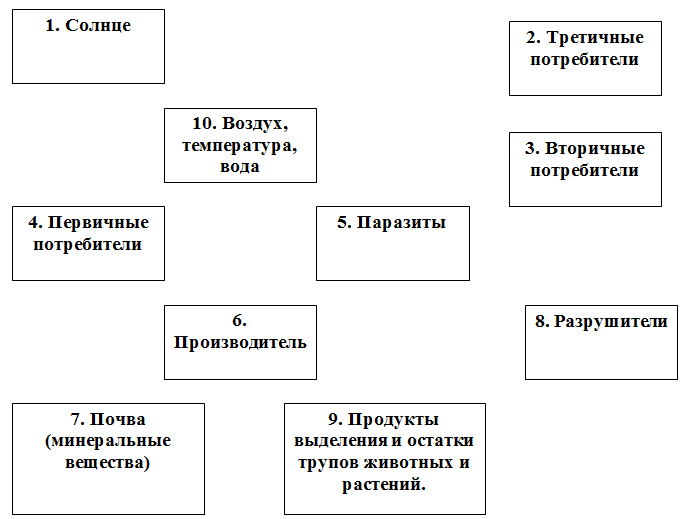 Работа 2. Проблемно-ситуационные задачиЗадача 1. Определите, сколько нужно травы, чтобы выросло два орла массой 5 кг. Пищевая цепь включает следующие звенья: заяц, трава, орел.Тема 2. Экологические факторы. Биотические взаимоотношения в экосистемах. Паразитизм как экологический феномен. Учение о природной очаговости болезней в экосистемах.Форма(ы) текущего контроля успеваемости: устный опрос, тестирование, решение проблемно-ситуационных задач, контроль выполнения практических заданий и самостоятельной работы в рабочих тетрадях. Оценочные материалы текущего контроля успеваемости.Устный опрос.Вопросы для самоподготовки:Среда обитания и условия существования. Экологическая ниша. Характеристика основных сред жизни (водная, почвенная, наземно-воздушная, другие живые организмы) и адаптации организмов к условиям среды. Понятие об эврибионтах и стенобионтах.Понятие и определение экологического фактора. Классификация экологических Закон толерантности В. Шелфорда. Закон оптимума. Закон ограничивающего фактора.Влияние антропогенных факторов на распространение биологических видов и видовое разнообразие. Закон (принцип) исключения Гауссе. Формы биотических взаимоотношений в экосистемах. Паразитизм как экологический феномен. Ведение в медицинскую паразитологию. Классификация паразитов, паразитарных заболеваний и паразитарных систем. Эволюция паразитов, адаптации к паразитическому образу жизни. Патогенное действие паразитов. Жизненные циклы паразитов. Виды хозяев. Механизмы и пути передачи паразитов. Природно-очаговые заболевания. Понятие о дегельминтизации и девастации.Представление презентации.Темы докладов с презентациями – не предусмотрены.Тестирование (типовые задания).1. Известно много результатов влияния живых существ на окружающую их неживую природу земли. Одним из них являетсяформирование современной атмосферы с низким содержанием углекислого газа и высоким содержанием кислорода образование скальных пород вулканического происхождения формирование литосферных плит земли образование продуктов тектонической деятельности 2. Одним из факторов устойчивости биосферы и существования ее как единой целостной системы являетсябиотический обмен веществ уменьшение количества живого вещества в течение геологического периода изменение теплового обмена между землей и окружающим ее пространством воздействие человека на происходящие в биосфере процессы 3. К взаимополезным взаимоотношениям между видами относитсяквартирантствомутуализмкомменсализмхищничествопаразитизм4. К полезно-нейтральным взаимоотношениям между видами относитсяпротокооперациямутуализмкомменсализмхищничествопаразитизм5. Пара организмов, в которой осуществляются отношения типа нейтрализма, – этомуха и комар сальмонелла и человек собака и блоха паук и комар 6. Форма сожительства организмов, относящихся к разным видам, при которой один организм использует другой в качестве среды обитания и источника питаниякомменсализммутуализмпаразитизм конкуренция7. Стадия, на которой происходит заражение человека, называется:облигатнаяфакультативнаяинвазионнаяконтактнаяложная8. Положительная роль паразитизмане существует, он всегда имеет негативное значениерегулирует численность популяцийгибель слабых особей в естественном отборепоявление новых инвазий9. Нематодозы – это инвазии вызываемые представителями Типа ПростейшиеТипа круглые червиКласса СосальщикиКласса ЛенточныеТипа Членистоногие10. Одним из механизмов воздействия паразита на организм хозяина является трофическое. Его сутьпаразит использует организм хозяина как место для своего обитанияпаразит использует организм хозяина как источник питанияпаразит выделяет продукты своей жизнедеятельностипаразит обладает своей системой антигеновсдавливает органы или закупоривает протоки11. Живые организмы, у которых в процессе эволюции не сформировались адаптации к паразитическому образу жизни, называютсяложные паразитыистинныефакультативныеоблигатные12. Паразиты, которые локализуются на покровах тела, называютсяэндопаразитыэктопаразитыэктодермальныесверхпаразиты 13. Окончательный хозяин для паразитачеловеклюбое животное, в том числе человек, в котором обитает паразитлюбой организм, зараженный паразитоморганизм, в теле которого половозрелая стадия развития паразитаорганизм, в теле которого личиночная стадия развития паразита14. Диксенны паразитыв их цикле только один промежуточный хозяинв их цикле нет промежуточного хозяинаи личиночная и половозрелая стадии развиваются в организме человека и КРСимеющие две жизненные формы: цисту и вегетативную15. Инвазионная стадия – этостадия развития паразита, которая вызывает у хозяина проявления заболеваниястадия развития паразита, на которой он попадает в организм хозяина и вызывает развитие заболеваниястадия, обнаружение которой при паразитологическом исследовании подтверждает диагноз инвазииобщее название для стадий, которые паразит проходит в организме человека16. К антропозоонозам относятсялейшманиозтрихомониазтрипаносомозтрихинеллёз амебиаз17. Как называется путь передачи возбудителя, если он попадает в организм хозяина при неправильной кулинарной обработке свиного мяса, в котором паразит прошел часть цикла развитияпищевойалиментарныйперкутанныйгемотрансфузионный18. Отличительная черта трансмиссивных природно-очаговых заболеванийЗаражение происходит при употреблении рыбы, которая была неправильно приготовленаинвазионная стадия цистаинвазионная стадия яйцозаражение происходит при проникновение личинки через кожные покровызаражение происходит при укусе насекомых19. Учение о природно-очаговых заболеваниях было разработаноН.И.ВавиловымЕ.Н.ПавловскимК.И.СкрябинымС.П.Боткиным20. Повсеместное уничтожение возбудителя определенной инфекционной болезни, достигаемое проведением комплекса лечебных, профилактических, санитарных и организационных мероприятий, называетсядегельминтизациядевастацияискусственный отборсанпросвет работа21. Гельминты, цикл развития которых связан со сменой хозяев, называются:геогельминтамибиогельминтамиложными паразитамиэктопаразитамисреди ответов нет верногоКонтроль выполнения самостоятельной работы в рабочей тетради, включая решение задач и ПСЗ.Задание 1. Среда обитания. Характеристика  основных сред.А) Водная среда.Б) Почвенная среда.В) Наземно-воздушная среда.Г) Другие живые организмы как среда обитания.Д) Закон (принцип) исключения Гауссе. Задание 2. Общие закономерности действия экологических факторов. А) Основные экологические факторы.Б) Схема действия экологического фактораЗарисуйте схему действия экологического фактора. Отметьте основные зоны и точки на схеме.В) Законы действия экологических факторов.Задание 3. Влияние некоторых антропогенных факторов на биосферу.Задание 4. Формы взаимодействия   между организмамиЗадание 5. Формы симбиоза Задание 6. Классификация паразитовЗадание 7. Основные понятия паразитологииЗадание 8. Пути передачи возбудителяЗадание 9. Типы паразитарных заболеваний по специфичности паразита Задание 10. Классификация гельминтозов по особенностям цикла развитияЗадание 11. Типы паразитарных систем по количеству хозяевУказать название паразитарной системы по кол-ву звеньев, определить данные звенья и дать название паразитов по количеству звеньев.Задание 12. Основные положения теории паразитизма.Задание 13. Природно-очаговые заболевания. Характеристика.Задание 14. Учение Скрябина о дегельминтизации и девастацииКонтроль выполнения практических заданий в рабочей тетради, включая решение задач и ПСЗ.Работа 1. Биотические факторы: «Действие фитонцидов на жизнедеятельность инфузорий».Материал и оборудование: микроскоп, секундомер, чашки Петри, предметные стекла с лункой, пипетки, химические стаканчики на 100 мл. или бюксы, ступка с пестиком; зубчик чеснока, свежие листья растений (хвойные, пеларгония), дольки лимона, приготовленная вытяжка из сухих листьев полыни, культура инфузорий.Выполнение работы:Подготовка фитонцидактивной массы. Возьмите мелко нарезанные свежие листья нескольких растений: (хвои, пеларгонии), зубчик чеснока, дольки лимона. Разотрите их  по очереди в ступке. Сразу же поместите получившуюся фитонцидактивную массу на отдельные предметные стекла (не допуская выветривания вещества).Поместите на предметное стекло с лункой культуру инфузорий и положите это стекло в чашку Петри рядом с другим предметным стеклом, в лунке которого уже находится несколько капель вытяжки исследуемого растения. Через равные промежутки времени наблюдайте в микроскоп культуру, отметьте время прекращения движения простейших. Отметьте разнообразные реакции различных видов растений и опишите их: растворение клеток, образование пузырей, сморщивание, прекращение движения и др.  Сравните фитонцидную активность различных растений.Работа 2. Влияние абиотических факторов среды на деятельность живых организмов.Материал и оборудование: Лампа 100 Вт., пробирка с инфузориями.Сделайте вывод о влиянии света на инфузорий.Работа 3. Действие на организм человека климатических факторов.Работа 4. Проблемно-ситуационные задачи.Задача 1. Почему сильная жара труднее переносится человеком во влажных и болотистых местах, чем в сухих?Задача 2. Почему медицинские грелки наполняют горячей водой, а не горячим воздухом или веществом? Задача 3. Почему у альпинистов, пребывающих даже короткое время в высокогорных районах, сильно и быстро загорают лица? Задача 4. Можно ли недостаток одного витамина компенсировать другими. Например, человеку недостает витамина А. Можно ли его заменить витамином В1, С, Д или комплексом других витаминов? Задача 5. Почему в умеренных зонах амебиаз имеет выраженную сезонность. Повышение заболеваемости приходится на конец лета и начало осени, с чем это связано? Задача 6. Суточная потребность в воде для взрослого человека равна 40 г на 1 кг массы тела. Вычислите свою (примерную) суточную потребность в воде. Объясните, почему человек не может несколько суток прожить без воды? Задача 7. Потребность кислорода в спокойном состоянии составляет у человека 2,5 л в 1 минуту. Вычислите суточную потребность в кислороде человека в спокойном состоянии. Задача 8. Если посмотреть на схему кровообращения человека, нетрудно заметить, что вены и артерии расположены всегда рядом. Какое это имеет значениеТема 3. Тип Простейшие (Ргоtоzоа). Класс Саркодовые (Sаrсоdina), Жгутиковые (Flagellata). Класс Инфузории (Infusoria), Споровики (Sporozoa).Форма(ы) текущего контроля успеваемости: устный опрос, тестирование, решение проблемно-ситуационных задач, контроль выполнения практических заданий и самостоятельной работы в рабочих тетрадях. Оценочные материалы текущего контроля успеваемости.Устный опрос.Вопросы для самоподготовки:Тип Простейшие. Общая характеристика типа и классов.Класс Саркодовые (Sarcodina): амеба протей (Аmoeba рrоteus), дизентерийная амеба (Еnаtmоеbа histolitica) кишечная амеба (Еntamоеbа coli) , ее отличия от дизентерийной амебы.свободно живущие патогенные амебы: неглерии, гартманеллы, акантамебы – возбудители заболеваний у человека.Класс Жгутиковые (Flagellata): лямблия (Lamblia intestinalis), трихомонада (Trichomonas vaginalis, Tr. hominis)свободноживущие жгутиковые, их  эволюционное значение: эвглена зеленая, вольвокс, мастигамеба. Общая характеристика класса Инфузории (Infusoria) на примере инфузории туфельки.Паразитические инфузории. Балантидий: морфология, биология, пути заражении, патогенное действие, методы лабораторной диагностики и профилактики балантидиаза.Общая характеристика класс Споровики (Sporozoa).Малярийный плазмодий, его виды, жизненный цикл, пути заражения, лабораторная диагностика, профилактика.Токсоплазма: строение, цикл развития, пути заражения, лабораторная диагностика, профилактика.Представление презентации.Темы докладов с презентациями – не предусмотрены.Тестирование (типовые задания).1. Соблюдение правил личной гигиены необходимо для профилактикитрипаносомозалейшманиозаурогенитального трихомониазабалантидиозамалярии2. Клиническое проявление амебиаза вызывает форма магнаформа минутаяйцаличинкицисты3. Фекально-оральный путь заражения характерен длятрипаносомозамалярииамебиазалейшманиозаурогенитального трихоманиаза4. Переносчики возбудителя дерматотропного лейшманиозамухи-цецеантилопыгрызунычеловекмоскиты5. Природно-очаговыми заболеваниями являютсятрихомонадозлямблиозтрипаносомозамебиазтоксоплазмоз6. Соблюдение правил личной гигиены имеет значение для профилактикидерматотропного лейшманиозависцерального лейшманиозамаляриитрипаносомозалямблиоза7. Инвазионной стадией при заражении человека урогенитальным трихомонозом  являетсяцистатрофозоидяйцококонконоид8. Органоидами передвижения у балантидия являютсяложноножкижгутикиресничкиреснички и жгутикиложноножки и жгутики9. Клиническими признаками амебиаза могут бытьстул с примесью слизи и кровианемиякровь в мочеотеки конечностейязвы на кожезуд в области промежности10. Основная локализация дизентерийной амебы в организме человекатолстый кишечниктонкий кишечникголовной мозгкровь11. Переносчиками лейшманий являются:мухи це-цемоскитытриатомовые клопысусликикомары12. Переносчиками трипаносомы гамбийской являются:триатомовые клопымухи це-цемоскитыкомарыброненосцы, муравьеды13. Путь заражения при африканской сонной болезниалиментарныйпищевойтрансмиссивныйперкутанный14. Возбудителем малярии являетсямалярийный комармоскитыплазмодиум виваксмастигамебы15. Промежуточный хозяин малярийного плазмодия:москитычеловеккомарыгрызунымлекопитающие16. Основной хозяин токсоплазмы:хищники из семейства кошачьихчеловеккрупный и мелкий рогатый скоткомарыптицы17. Пути передачи возбудителя токсоплазмоза:алиментарныйпероральныйперкутанныйполовойтрансмиссивный18. Токсоплазмоз наиболее опасен дляНоворожденныхГрудных детейБеременныхДля всех одинаковая степень опасности19 Назовите трансмиссивные заболевания:трихомонозлямблиозтоксоплазмозлейшманиозтрипаносомоз20 Циста является инвазионной стадией при заражении:балантидиазомтрихомонозомамебиазомлейшманиозомлямблиозомКонтроль выполнения самостоятельной работы в рабочей тетради, включая решение задач и ПСЗ.Задание 1. Дизентерийная амеба.Задание 2. ЛямблияЗадание 3. ТрихомонадыЗадание 4. Балантидий. Задание 5. Малярийный  плазмодийЗадание 6.  ТоксоплазмаКонтроль выполнения практических заданий в рабочей тетради, включая решение задач и ПСЗ.Работа 1. Амеба протей (Аmoeba рrоteus) (Дем. препарат)Работа 2. Дизентерийная амеба (Еnаtmоеbа histolitica) (Дем. препарат)Формы дизентерийной амебы. При большом увеличении рассмотрите препарат дизентерийной амебы. Рассматривая вегетативные формы, обратите внимание, что форма magna значительно крупнее формы minuta и в ней содержатся заглоченные эритроциты, что имеет важное диагностическое значение. При изучении цисты, обратите внимание на наличие в ней 4-х ядер, в отличие от 8-ми ядерной цисты кишечной амебы. Зарисуйте все три формы. б) Жизненный цикл дизентерийной амебы.Изучите жизненный цикл по учебной таблице и сделайте обозначения.Работа 3. Еntamоеbа coli  Укажите основные отличия кишечной и дизентерийной амеб.Работа 4. Лямблия (Lamblia intestinalis).А) Особенности строенияРабота 5. Инфузория туфелька.Работа 6. Кишечный балантидий (Balantidium coli).Работа 7. Цикл развития малярийного плазмодия.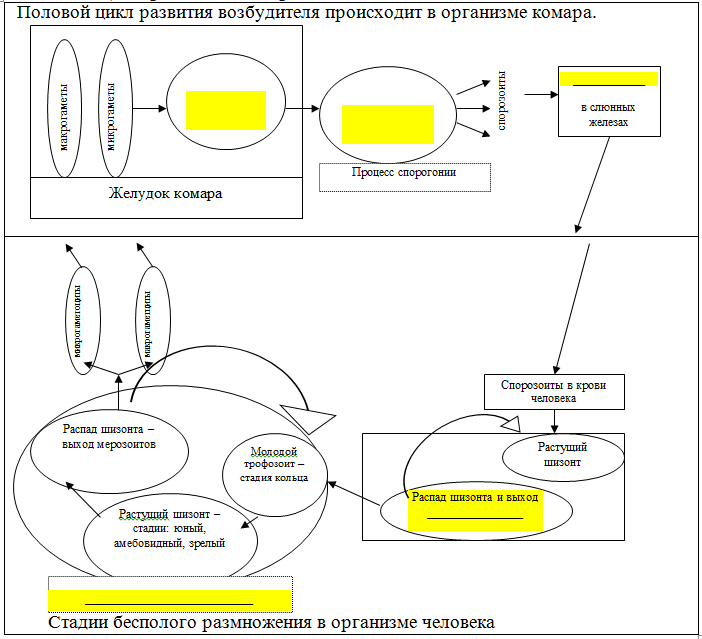 Работа 8. Жизненный цикл токсоплазмыРабота 5. Проблемно-ситуационные задачи.Задача 1. При профилактическом (лабораторном) обследовании у повара студенческой столовой в фекалиях были обнаружены цисты и вегетативные формы амеб. Однако, от работы она не была отстранена и лечение не назначено. Цисты, какого вида амеб были найдены? Почему наличие амеб в организме не отразилось на ее состоянии?Задача 2. Больная жалуется на частый стул со слизью и с примесью крови, общую слабость. При обследовании выявлены две вегетативные формы дизентерийной амебы. Что это за формы? С какой из них связано острое течение заболевания, кровь в испражнениях? Какой диагноз у больной?Задача 3. При переохлаждении, переутомлении молодой человек заболел амебиазом. Как это могло случиться?  Какие физиологические и морфологические изменения произошли с амебами в организме юноши? С какими формами паразита связано патологическое состояние молодого человека?Задача 4. У больной диагностирован урогенитальный трихомоноз. Каким путем она могла заразиться?Задача 5. При исследовании мазков фекалий больною с симптомами острого кишечного колита обнаружены вегетативные формы простейшего, в цитоплазме которого просматривалось крупное бобовидное ядро. Какой диагноз можно поставить больному? Как он мог заразиться?Задача 6. Профилактическое обслуживание сотрудников мясокомбината выявило наличие у некоторых работников в фекалиях вегетативные формы простейших. Обращало внимание, что вегетативные формы были крупные, округлые и с бобовидным ядром. Являются ли эти работники больными, если да, то какая это болезнь?Задача 7. Приступ малярии наступает с определенной периодичностью. Чем вы это объясните?Задача 8. У больного наблюдается повышение температуры, увеличение лимфатических узлов. В слизистых выделениях полости рта обнаружены микроорганизмы в форме полумесяца, в цитоплазме которых виднелось крупное ядро. Чем страдает данный больной?Задача 9. В городе зарегистрированы случаи малярии. Как это можно подтвердить? Какие профилактические мероприятия нужно провести?Задача 10. У женщины родился ребенок с гидроцефалией (водянка головного мозга). Генетическое обследование патологии не выявило. Причиной оказалась протозойная инвазия. Какая? Как это подтвердили лабораторно?Тема 4. Тип Плоские черви (Plathelminthes). Класс Сосальщики (Trematoda). Класс Ленточные черви (Cestoidea)Форма(ы) текущего контроля успеваемости: устный опрос, тестирование, решение проблемно-ситуационных задач, контроль выполнения практических заданий и самостоятельной работы в рабочих тетрадях. Оценочные материалы текущего контроля успеваемости.Устный опрос.Вопросы для самоподготовки:Общая характеристика типа и его классификация.Характеристика класса Сосальщики. Представители: печеночный сосальщик (Fasciola hepatica), ланцетовидный сосальщик (Dicrocoelium lanceatum), кошачий или сибирский сосальщик (Opisthorchis felineus), легочный сосальщик (Paragonimus ringeri), кровяной сосальщик (Schistosoma haematobius).Морфология и цикл развития названных представителей класса, пути заражения, лабораторная диагностика, меры профилактики трематодозов.Общая характеристика класса Ленточные черви. Представители: вооруженный цепень /Taenia solium/, невооруженный цепень /Taeniаrhynchиs saginatиs/, эхинококк /Echinococcus granulosus/, альвеококк /Alveococcus multilocularis/, карликовый цепень / Hymenolepis папа/, широкий лентец / Diphyllobothrium latum/.Морфология и цикл развития названных представителей, пути заражения, лабораторная диагностика, меры профилактики цестодозов.Представление презентации.Темы докладов с презентациями – не предусмотрены.Тестирование (типовые задания).1. Цикл развития сосальщика с одним промежуточным хозяинкошачийланцетовидныйлегочныйсобачийпеченочный2. Природно-очаговым заболеванием являетсяописторхозфасциаленгельминтоздикроцеолезаскаридоз3. Основным хозяином у печеночного сосальщика являетсякоровысвиньиулиткичеловекгрызунымоскиты4. Возбудителем описторхоза являетсяпеченочный сосальщикострицаширокий лентецкошачий сосальщиктрихина5. Назовите инвазионную стадию кошачьего сосальщика для окончательного хозяина:спороцистаредияметацеркарийцеркарийадолескарий6. При описторхозе путь зараженияводныйалиментарныйфекально-оральныйтрансмиссивный7. Промежуточным хозяином у ланцетовидного сосальщика являетсякоровысвиньиулиткичеловекгрызуны8. Профилактика описторхозахорошая термическая обработка мяса коровыхорошая термическая обработка свиного мясахорошая термическая обработка карповой рыбыне пить сырую водумыть овощи, зелень9. Путь заражения при парагонимозеалиментарныйперкутанныйфекально-оральныйводныйтрансмиссивный10. Путь заражения шистозомозом:пероральныйалиментарныйвоздушно-капельныйгемотрансфузионныйперкутанный11. Каким гельминтозом можно заразиться при употреблении свининытениозомтениаринхозомдифиллотриозомальвеококкозомгименолепидозом12. Свиной цепень вызывает заболеванияописторхозцистицеркозтениозгименолепидозтениаринхоз13. Промежуточным хозяином у свиного цепня являетсячеловексвиньии человек и свиньисемейство кошачьихсемейство псовых14. Диагностика цистицеркозаобнаружение яиц в фекалияхобнаружение цист в фекалияхобнаружение личинок в мокротеМРТ головного мозгаУЗИ внутренних органов15. У эхинококка инвазионной стадией для человека являетсяяйцоонкосферафинназрелый членикленточная форма16. Основной хозяин для Echinococcus granulosusчеловексобакикошкиКРСсвиньи17. Личная профилактика эхинококкозасоблюдение правил личной гигиены при общении с собакамине скармливать собакам эхинококкозное мясотермическая обработка свиного мясатермическая обработка говядинытермическая обработка рыбыкипячение воды18. Локализация карликового цепня в организме человекатонкий кишечниктолстый кишечникмышцыпеченьлегкие19. Широкий лентец является возбудителемтениозатениаринхозашистосомозадифиллоботриозатоксоплазмоза20. Одним из признаков паразитирования Diphyllobothrium latum в организме человека являетсяВ12 дефицитная анемияжелезодефицитная анемиялейкопениятромбоцитопениялихорадкаКонтроль выполнения самостоятельной работы в рабочей тетради, включая решение задач и ПСЗ.Задание 1. Печеночный сосальщик.Задание 2. Кошачий и ланцетовидный сосальщикиЗадание 3. Легочный сосальщик.Задание 4. ШистосомаЗадание 5. Особенности строения представителей класса ЛенточныеЗадание 6. Вооруженный и невооруженный цепни. Задание 7. Жизненный цикл эхинококка и альвеококкаЗадание 8. Широкий лентецЗадание 9. Карликовый цепеньЗадание 10. Разнообразие финн у ленточных червейКонтроль выполнения практических заданий в рабочей тетради, включая решение задач и ПСЗ.Работа 1. Печеночный сосальщик (Fasciola hepatica) а) Наружный осмотр печеночного сосальщика (Fasciola hepatica).С помощью ручной лупы рассмотрите фиксированную фасциолу в пробирке. Обратите внимание на ее величину, двухсторонне-симметричное тело листовидной формы, наличие двух присосок: ротовой и брюшной.б) Половая система печеночного сосальщика.Изучите на тотальном микропрепарате с помощью препаровальной лупы детали строения половой системы фасциолы. Найдите на препарате оотип. От этого оотипа в сторону отходит ветвистый яичник, вперед - извитая матка, заполненная яйцами. По бокам тела фасциолы расположены желточники. В задней части тела рассмотрите разветвленные семенники и отходящие от них семяпроводы. Семяпроводы соединяются, образуя семяизвергательный канал, заканчивающийся циррусом. Зарисуйте фасциолу с органами половой системы и раскрасьте различные органы этой системы разными цветами, обозначьте их.в) Яйца печеночного сосальщика. Работа 2. Жизненный цикл печеночного сосальщика.Работа 3 . Кошачий сосальщик и Ланцетовидный сосальщик А) Проведите сравнительный анализ кошачьего и ланцетовидного сосальщикаБ) Морфологические особенности строения яиц В) По образцу цикла развития печеночного сосальщика составьте схему жизненного цикла кошачьего сосальщика, обратив внимание на особенности в цикле.Работа 4. Цикл развития кровяного сосальщика (Schistosoma hаеmatоbium)Составьте схему жизненного цикла кровяного сосальщика Работа 5. Вооруженный /Taenia solium/ и невооруженный /Taenlarhynchus saginatus/цепни Выполняя первые две работы по данной теме, следует изучать соответствующие препараты параллельно, сравнивая их. Работа 6. Цикл развития вооруженного цепня.Работа 7. Финнозное мясо. Работа 8. Эхинококк / Echinococcus granulosus/ В) Составьте схему цикла развития эхинококкозаРабота 9. Широкий лентец /Diphyllobothrium latum/ Б) Изучите цикл развития широкого лентеца и составьте схему его развития.Работа 10. Карликовый цепень / Hymenolepis nаnа/.Б) Изучите цикл развития карликового цепня и составьте схему его развития.Работа 11. Проблемно-ситуационные задачи.Задача 1. У больного при исследовании фекалий обнаружены яйца печеночного сосальщика. Является ли нахождение яиц подтверждением фасциолеза?Задача 2. Почему человек редко болеет фасциолезом и дикроцелиозом?Задача 3. У больного ржавая мокрота, кашель. Выявлен трематодоз. Какой и как? Как больной мог заразиться?Задача 4. Описторхоз - природно-очаговое заболевание. Какие исследования нужно провести, на основании которых можно было бы решить вопрос о существовании местного природного очага данной инвазии. Наметьте план практического решения этого вопроса.Задача 5. Один из супругов болен описторхозом. Какова вероятность заражения описторхозом второго супруга от контакта в быту?Задача 6. В одной семье выявлена больная описторхозом кошка. Могут ли от нее заразиться другие члены семьи? Как определить, что кошка инвазирована?Задача 7. В инфекционную больницу помещен юноша с подозрением на болезнь Боткина /заболевание печени/ . Диагноз не подтвердился. Больного перевели в терапевтическое отделение с подозрением на холецистит /заболевание желчного пузыря/. После тщательного лабораторного обследования выявлен трематодоз. Какой?  Месяц назад больной выезжал на рыбалку, ел карповую рыбу. Задача 8. У больного обнаружена кровь в моче и яйца с характерным шипом на одном из полюсов. Установлено, что больной был в Египте и купался в Ниле. Что у больного?Задача 9. Группа людей, приехавших на отдых за город, расположилась на берегу пруда. Привезенные овощи вымыли из этого водоема. Каким гельминтозом могут заразиться отдыхающие?Задача 10. У больного в процессе обследования при подозрении на опухоль мозга обнаружен гельминтоз - цестодоз Больной жалуется на боли в животе, потерю аппетита, слабость и  периодически  наличие "лапши" / лент белого цвета / в испражнениях. Ваш диагноз? Как подтвердить? Задача 11. У девочки сильно выражена анемия /дефицит витамина В12/, слабость. При тщательном обследовании выявлен цестодоз. Какой и  как выявлен?Задача 12. У ребенка в течение 2 лет наряду с болями в животе, потерей аппетита, отмечаются приступы типа эпилепсии. Неврологическое обследование патологии не выявило. Поставлен и подтвержден цестодоз. Какой и как?Задача 13. Чем объяснить постоянную аутоинвазию 7-летнего ребенка гименолепидозом?Задача 14. В цикле развития каких плоских гельминтов второй промежуточный хозяин - рыба?Задача 15. У больного подозрение на опухоль печени и  легкого /заболел охотник/. При детальном обследовании  выявлен цестодоз. Какой и как? Задача 16. Какими гельминтозами можно заразиться при употреблении свинины и  говядины?Тема 5. Тип Круглые черви (Nemathelminthes). Класс собственно круглые черви (Nematoda)Форма(ы) текущего контроля успеваемости: устный опрос, тестирование, решение проблемно-ситуационных задач, контроль выполнения практических заданий и самостоятельной работы в рабочих тетрадях. Оценочные материалы текущего контроля успеваемости.Устный опрос.Вопросы для самоподготовки:Общая характеристика типа Круглые черви.Представители класса собственно Круглые черви: аскарида человеческая /Ascaris lumbricoides/, острица /Enterobius vermicularis/, власоглав /Trichocephalus trichiurus/, трихина /Trichinella spiralis/, анкилостома /Ankylostoma duodenale/, угрица кишечная /Strongyloides stercoralis/, ришта / Dracunculus medinensis/.Особенности морфологии названных представителей класса, пути заражения, лабораторная диагностика, меры профилактики нематодозов.Редкие инвазии у человека, трансмиссивные биогельминтозы: вухерерии, онхоцерки, лоа лоа. Представление презентации.Темы докладов с презентациями – не предусмотрены.Тестирование (типовые задания).1. При энтеробиозе яйца находят в фекалияхв дуоденальном сокев перианальных складкахв кровив моче2. При аскаридозе есть стадии заболевания:легочная и кишечнаялегочная и печеночнаякишечная и мышечнаялегочная и мышечнаятолько кишечная3. Легочная форма аскаридоза связана с тем, чтопервоначально инвазионная стадия попадает в дыхательные путиличинка мигрирует в легкие для достижения половозрелостимиграция необходима для аэробного дыхания личинкиполовозрелая особь нуждается в кислородев легких самка откладывает яйца4. Выберите правильную последовательность миграции аскаридыличинка в кишечнике, воротная вена, печень, сердце, легкие, бронхи, глотка, половозрелая особь в кишечникеличинка в кишечнике, половозрелая стадия в кишечнике, печень, сердце, кишечникполовозрелая особь в кишечнике, миграция в легкие, откладывает яйца, выход из яйца личинки, миграция личинки в кишечник5. Отличительной особенностью нематод являетсяналичие полости телаполость тела отсутствует, между органами паренхималентовидная форма телалистовидная форма телаформа тела круглая6. Путь заражения при аскаридозефекально-оральныйперкутанныйтрансмиссивныйконтактныйалиментарный7. Возбудителем энтеробиоза являетсяострицаэхинококкэвгленаэшерихияописторх8. Диагностика энтеробиоза - обнаружениеяиц в фекалияхяиц в соскобе с перианальных складокцист в фекалияхдуоденальное зондированиеполовозрелой особи при УЗИ9. Возбудителем трихоцефалеза являетсяострицавласоглавриштатрихинеллатоксоплазма10. Заражение человека трихоцефалезом происходи при употреблениине мытых овощей и фруктовне проваренной свининыне проваренной говядиныпри употреблении хищной рыбы, не прошедшей термической обработки11. Локализация трихины в организме человекакишечникмышцылегкиепочкиподкожная клетчаткапечень12. При трихинеллезе инвазионной для человека являетсясвободноживущая личинкаинкапсулировнная личинкаяйца с подвижной личинкойцисты13. Профилактика трихинеллезатермическая обработка свининыупотребления мяса, прошедшего ветеринарный контрольмытье фруктов, особенно зеленимытье рук, особенно после контакта с собаками14. Ришта вызывает дракункулезтениозцистицеркоздифиллобориозанкилостомоз15. Промежуточный хозяин у риштыциклопсвиньикоровыкрабыразвитие без промежуточного хозяина16. Заражение человека дракункулезом происходислучайным алиментарным путемфекально-оральным путемтрансмиссивным путемперкутанным путем17. Легочная и кишечная формы нематодоза характерны для:трихинеллезаэнтеробиозааскаридозаанкилостомозафиляриоза18. При каком нематодозе используется метод биопсии:трихинеллезетрихоцефалезедракункулезестронгилоидозефиляриозе19. К живородящим нематодам относятся:риштатрихинаострицаугрица кишечнаяфилярии20. Правильная последовательность стадий развития трихинеллы с момента заражения человекаяйцо, личинка, половозрелая особь, личинки нового поколения, инкапсулированные личинкияйцо, мирацидий, спороциста, редия, церкарий, метацеркарийяйцо, онкосфера, финна, половозрелая особьКонтроль выполнения самостоятельной работы в рабочей тетради, включая решение задач и ПСЗ.Задание 1. АскаридаЗадание 2. ВласоглавЗадание 3. ОстрицаЗадание 4. ТрихинаЗадание 5. РиштаКонтроль выполнения практических заданий в рабочей тетради, включая решение задач и ПСЗ.Работа 1. Аскарида человеческая /Ascaris lumbricoides/в) Изучите цикл развития аскариды и составьте схему с обозначением всех кровеносных сосудов и органов, по которым мигрирует личинка.Работа 2. Власоглав (Trichocephalus trichiurus)а). Рассмотрите самца и самку власоглава на фиксированных микропрепаратах. Обратите внимание на длинный волосовидный передний конец тела власоглава. Отметьте отличия во внешнем строении самки и самца. Зарисуйте внешний видб). Рассмотрите на готовых микропрепаратах яйца власоглава. Яйца власоглава имеют характерную бочковидную форму, на полюсах имеются пробкообразные бесцветные образования. Зарисуйте яйца власоглава.Работа 3. Острица (Enterobius vermicularis)а) Рассмотрите: фиксированную острицу в пробирке. Изучите ее внешнее строение. Рассмотрите окрашенный тотальный микропрепарат острицы. Изучите особенности внутреннего строения. Обратите внимание на характерное для острицы утолщение пищевода, переходящее в шаровидное расширение - бульбус. Зарисуйте самку и самца, сделайте обозначения.б) Рассмотрите готовые микропрепараты яиц острицы. Обратите внимание на то, что яйца острицы бесцветные, имеют форму несимметричного овала /одна сторона яйца выпуклая/. Зарисуйте яйцо, укажите размер.Работа 4.Трихина (Trichinella spiralis)А) Рассмотрите готовые окрашенные микропрепараты инкапсулированных личинок трихин в мышцах, Обратите внимание на спирально закрученную форму личинок. Б) Повторите цикл развития трихины заполните таблицу и схему.Цикл развития Trichinella spiralisРабота 5. Проблемно-ситуационные задачи.Задача 1. В больницу вторично поступил Дима К., 6 лет с диагнозом энтеробиоз. При первом поступлении было проведено медикаментозное лечение. Чем вы о6ъясните рецидив заболевании? Что нужно сделать  чтобы не было реинвазии?Задача 2. При каком нематодозе две формы заболевания /легочная и кишечная/ и как они связаны со стадиями в развитии гельминта?Задача 3. С какими особенностями морфологии и жизнедеятельности возбудителя связана длительность лечения трихоцефалеза?Задача 4. В хирургическое отделение областной больницы поступила беременная женщина, т.к. она обнаружила у себя отходящих аскарид. Какой из методов лечения аскаридоза Вы выберете для лечения? Объясните почему? Какая физиологическая особенность аскариды используется для изгнания их из  организма?Задача 5. Виктор А. жалуется на боли в мышцах /в основном в межреберных, икроножных/, одутловатость лица. При тщательном обследовании выявлен нематодоз. Какой и как подтвержден диагноз?Задача 6. На Новый год семья получила из деревни посылку с салом и  с прослойкой мяса . Через три недели все члены семья /отец, мать, сын/ попали в инфекционную больницу с жалобами на сильные боли в мышцах и одутловатость лица. Инфекционного заболевания не выявлено. Поставлен нематодоз. Какой и как?Задача 7. В больницу поступил шахтер-землекоп с болями в области тонкого кишечника, слабость, похудание. При лабораторном исследовании выявлен нематодоз. Какой и как?Задача 8. У мальчика приступообразные боля в животе с кратковременной потерей сознания. Мальчик бледен, худощав, жалуется на слабость и головокружение. При лабораторном обследовании выявлена анемия / малокровие/, в кале обнаружены яйца нематод. Ваше предположение? Какой диагноз?Задача 9. У ребенка по ночам сильный зуд в области промежности, слабость, раздражительность, потеря аппетита, боли в животе. Ваш диагноз? Как подтвердить?Задача 10. Коля Ф., 12 лет жалуется на головную боль по вечерам, потерю аппетита, тошноту, зуд в заднем проходе. Он стал нервным, рассеянным, успеваемость в школе снизилась. Мать обнаружила в кале большое количество мелких /0,5 -1 см/ червей. Какой метод диагностики надо использовать? Ваш диагноз? Меры профилактики?Тема 6. Тип Членистоногие (Artropoda).Форма(ы) текущего контроля успеваемости: устный опрос, тестирование, решение проблемно-ситуационных задач, контроль выполнения практических заданий и самостоятельной работы в рабочих тетрадях. Оценочные материалы текущего контроля успеваемости.Устный опрос.Вопросы для самоподготовки:Общая характеристика типа Членистоногие.Классификация типа.Медицинское значение Класса Ракообразные.Основные характерные признаки класса Паукообразные. Медицинское значение отрядов пауков, клещей.Основные характерные признаки класса Насекомые. Медицинское значение отрядов вшей, блох.Медицинское значение отряда Двукрылые, семейств комаров, мух, бабочниц.Представление презентации.Темы докладов с презентациями – не предусмотрены.Тестирование (типовые задания).1. Укажите классы, относящиеся к типу членистоногие:ракообразныепаукообразныенасекомыеклещидвукрылые2. Низшие раки – промежуточные хозяева:широкого лентецалегочного сосальщикариштыкровяного сосальщикакошачьего сосальщика3. Укажите отряды, относящиеся к классу паукообразные:фалангискорпионыклопыклещипауки4. Нейротропным действием обладает яд:каракуртатарантулапаука – птицееда5. Переносчиком возбудителя таежного энцефалита является:таежный клещклещи рода дермаценторжелезница угреваяпоселковый клещкомары рода анофелес6. Педикулез вызывают:вшиблохичесоточный клещжелезница угревая7. Механические переносчики цист простейших и яиц гельминтов:мухитараканыблохимоскитыклещи8. Злокачественный миаз вызывает:комнатная мухавольфартова мухаовод крупного рогатого скотадрозофилла9. Демодекоз вызывает:чесоточный зуденьжелезница угреваядрозофиллаоводывольфартова муха10. Триатомовые летающие клопы являются переносчиками:лейшманийтрипаносомтрихомонадмалярийного плазмодиятоксоплазм11. Блохи являются переносчиками возбудителей:чумылейшманиозаредких гельминтозовтаежного энцефалитасыпного тифа12. Представители отряда клещей являются:ядовитыми животнымипереносчиками заболеванийэктопаразитамивозбудителями заболеванийдомовыми сожителями13. К классу Паукообразные относятся вшискорпионыклопыклещинасекомые14. Креветки относятся к классуракообразныепаукообразныенасекомыемоллюскикишечнополостные15. Таежного клеща, переносчика энцефалита можно узнать по4 парам ходильных ногщитку коричневого цветаотсутствию щиткателу, имеющему головогрудь и брюшкотелу, где все отделы слилиськонечности укороченные16. Крабы являются промежуточным хозяином в цикле развитиялегочного сосальщикааскаридыпеченочного сосальщикабалантидиямиазов17. Мухи це–це  и триатомовые клопы являютсямеханическими переносчиками трипаносомспецифическими переносчиками трипаносомоблигатными переносчиками лейшманиозов факультативными переносчиками малярии18. Отличительной чертой класса Ракообразные является4 пары ходильных конечностей5 пар ходильных конечностейсложное фасеточное зрение4 пары простых глазтело имеет головогрудь и брюшкотело имеет голову, грудь и брюшко19. Среди клещей постоянными паразитами человека являютсясобачий клещтаежный клещчесоточный зуденьвшиамбарный клещ20. Среди клещей постоянными паразитами человека являются:железница угреваятаежный клещчесоточный зуденьвшиамбарный клещКонтроль выполнения самостоятельной работы в рабочей тетради, включая решение задач и ПСЗ.Задание 1. Чесоточный зудень.Задание 2. Железница угревая вызывает – __________________________________________Задание 3. Другие представители отряда клещей/ и их медицинское значениеЗадание 4. Сравнительная характеристика клещейЗадание 5. Вошь головнаяЗадание 6. Другие бытовые эктопаразиты и их медицинское значениеЗадание 7. Блоха человеческаяБлохи являются переносчиками –________________________Задание 8. Комар малярийный. Основные отличительные признаки комаров.Задание 9. Мухи – переносчики и возбудители заболеваний человека.Запишите медицинское значение мух:Контроль выполнения практических заданий в рабочей тетради, включая решение задач и ПСЗ.Работа 1. Демонстрационные препараты паукообразных: скорпион, паук-крестовик, каракурт, тарантул.Рассмотрите внешнее строение скорпиона. Тело скорпиона состоит из слитой головогруди и 12-ти-членистого брюшка. Найдите на головогруди хелицеры и педипальпы. Обратите внимание на то, что брюшко разделяется на более широкое переднебрюшие и узкое заднебрюшие, которое несет на конце постанальный членик, где имеется  ядовитая железа, открывающаяся на конце когтевидной иглы.Изучите внешнее строение паука-крестовика на фиксированном объекте. Сравните расчленение тела паука и скорпиона, отметьте отличия. Рассмотрите готовый микропрепарат хелицер и педипальп паука. Рассмотрите внешнее строение каракурта на фиксированном объекте. Каракурт - один из наиболее ядовитых пауков. Самка каракурта имеет головогрудь и шарообразное бархатисто-черное брюшко. На брюшке имеются красноватые и беловатые пятна. Тело самки имеет длину около 1 см, самец в 3 или 4 раза короче. Брюшко самца удлиненное, с рядами красных пятен, отороченных белым. Ноги у самцов длинные.Тарантул - на фиксированном объекте относительно крупный паук, длина его тела достигает 3-5 см. По своим внешним особенностям тарантул очень сходен с пауком-крестовиком, но отличается темно-коричневой окраской. Обитает обычно в пустыне и лесостепи, иногда по долинам рек, проникает на север в лесную зону, укус тарантула напоминает ужаление осы-шершня и вызывает воспаление укушенного места.Нейротропное действие яда у пауков – _______________________ _____Гемотропное действие яда у пауков – ________________________ _________Работа 2. Чесоточный зудень /Sarcoptes scabiei or Acarus siro/Рассмотрите чесоточного зудня на демонстрационном микропрепаратеРабота 3. Другие представители отряда клещей (коллекция клещей).Собачий клещ /Ixodes ricinus/, таежный клещ /Ixodes persulcatus/, дермацентор /Dermacentor sp./, орнитодорус /Ornithodorus papillipes/Работа 4. Вошь головная /Pediculus capitis/Работа 5. Блоха человеческая /Pulex iriritans/Работа 6. Комар малярийный и обыкновенный. Ротовой аппарат самки, куколка, личинка (форма дых.сифона и положение личинки к воде)Работа 7. Проблемно-ситуационные задачи.Задача 1. В клинику была помещена цыганка с выраженной завшивленностью. Чем опасны вши? Какие их характерные внешние признаки, как отличить от представителей других классов?Задача 2. Из Африки вернулся молодой специалист, который находился в научной командировке в течении полутора лет. Обратился к врачу с жалобами на периодические приступы лихорадки, высокую температуру, головную боль, общую слабость. Врач сразу направил на анализ крови. Предположение врача подтвердилось. Что он предполагал? Какой диагноз, на Ваш взгляд, поставлен? Какие меры профилактики в отношении данного заболевания следует проводить?Задача 3. В клинику обратился юноша с жалобами на сильный зуд по ночам между пальцами, на животе. Оказалось, что в группе, где он учился, уже был подобный случай. Обоих направили в лабораторию. При микроскопическом анализе зудящих мест обнаружен возбудитель из типа Членистоногие. Кто? К какому классу и виду относится? Как могли студенты заразиться?Задача 4. К дерматологу обратился юноша с выраженной угревой сыпью на лице и шеи. Ваш диагноз.Тема 7. Понятие ноосферы. Глобальные проблемы экологии. Загрязнение окружающей среды. Индикаторы глобального экологического кризиса. МониторингФорма(ы) текущего контроля успеваемости: устный опрос, тестирование, решение проблемно-ситуационных задач, контроль выполнения практических заданий и самостоятельной работы в рабочих тетрадях. Оценочные материалы текущего контроля успеваемости.Устный опрос.Вопросы для самоподготовки:Понятие ноосферы. Антропогенные факторы. Роль человека в изменении экологических факторов. Генетическая эволюция популяций под действием естественных и антропогенных факторов. Загрязнение окружающей среды.Глобальные проблемы экологии. Индикаторы глобального экологического кризиса. Экология и здоровье человека. Качество жизни. Влияние состояния окружающей среды на здоровье человека. Экологические принципы рационального использования природных ресурсов и охраны природы. Ресурсы планеты. Водные, лесные, земельные, их значение для жизнедеятельности людей. Масштабы вовлечения природных ресурсов в хозяйственный оборот. Энергетические ресурсы. Экологические проблемы энергетики. Альтернативная энергетика. Экология как научная основа рационального природопользования. Необходимость сохранения естественных экологических систем и их биоразнообразия. Техногенный круговорот веществ. Вторичное сырье. Отходы производства и отходы потребления. Методы переработки вторичного сырья.Актуальность использования технологий, направленных на сбережение природных ресурсов. Малоотходное и безотходное производство. Экозащитная техника и технологии. Очистка газообразных промышленных выбросов. Очистка сточных вод. Переработка и уничтожение твердых отходов. Экономическая эффективность осуществления природоохранных мероприятий.Основы экономики природопользования. Экологический мониторинг окружающей среды, его цели и задачи, уровни мониторинга. Экологическое нормирование.Экологический маркетинг, его основные направления. Маркетинговый механизм управления охраны природы. Плата за природные ресурсы. Экологическое лицензирование. Страхование экологических рисков, экологический аудит в системе маркетинга. Система Российских стандартов по охране природы, ее составные части; международные стандарты по управлению окружающей средой ИСО 14000.Комплексный анализ состояния окружающей среды. Процедура ОВОС (оценка воздействия на окружающую среду).Основы экологического права. Международное сотрудничество в области охраны окружающей среды: экология и экономика, экология и политика, экология и социальные проблемы.Необходимость формирования экологической культуры. Экология и качество жизни, профессиональная ответственность. Экологические компоненты в оценке качества жизни. Понятие биологического права. Предмет экологического права. Источники экологического права. Экологическая политика, ее стратегические цели. Законодательное обеспечение экологических принципов рационального природопользования и охраны природы. Основные российские национальные акты (закон РФ об охране окружающей среды, закон об экологической экспертизе и др.)Экологические правонарушения. Виды вреда окружающей среде, являющиеся правонарушениями. Гражданский и уголовный кодекс Российской Федерации об ответственности за нарушение правил охраны окружающей среды. Виды ответственности за экологические правонарушения. Формы и основные направления международного сотрудничества. История развития международного сотрудничества. Создание и деятельность межправительственных организаций при ООН. Проведение всемирных конференций по окружающей среде и развитию. Всемирная стратегия охраны природы.Представление презентации.Темы докладов в соответствии с вопросами для самоподготовки.Тестирование (типовые задания).1. Наиболее быстро в крупных промышленных городах из-за загрязнения среды идет рост таких заболеваний, как:заболевания желудочно-кишечного тракталегочные заболевания и заболевания верхних дыхательных путейзаболевания кожизаболевания суставов и костей2. Основными экологическими факторами, способными влиять на демографическую ситуацию в мире, продолжают оставаться:пищевые ресурсы и болезниособенности климата и рельефа местностиособенности географического положения страныклиматические условия3. Считают, что озоновый экран разрушается в результате воздействия на него:радиациисернистого газафреонаазота4. Мониторинг среды означает в первую очередь:систему защиты среды обитаниясистему регулярных наблюдений за состоянием окружающей средысистему правовых законодательных актов по защите природной средысистему наблюдений за отдельным видом организмов5. Когда был создан Гринпис?:19061980197219936. Чернобыльская катастрофа произошла в:19931972198619817. Функционирование металлургического комплекса сопряжено с ущербом окружающей среде. В наибольшей степени этот ущерб проявляется при воздействии налеса и другой растительный мирпочвуживотный мирводную среду8. Самые большие по значению особо охраняемые природные территории – заказникизаповедникпамятники природынациональные парки9. Одной из главных причин сокращения видового разнообразия животных в настоящее время являетсямежвидовая борьба разрушение мест обитания животныхчрезмерное размножение хищниковвозникновение глобальных эпидемий – пандемий10. Поддержанию равновесия в биосфере, ее целостности способствуетсохранение биоразнообразиявселение новых видов в экосистемысоздание агроэкосистемрасширение площади земель, занятых культурными растениями11. Парниковый эффект в биосфере вызывает накопления в атмосферепылиядовитых веществуглекислого газаазота12. Выделение в атмосферу оксидов серы, азота вызываетуменьшение озонового слоязасоление мирового океанавыпадение кислотных дождейувеличение концентрации углекислого газа13. Сохранению равновесия в биосфере способствуетсоздание новых сортов растений и пород животныхвселение новых видов в экосистемууничтожение паразитов и хищниковвнедрение в производство малоотходных технологий14. Вид деятельности человека, приводящий к кислотным дождямвыброс в атмосферу оксидов азота в результате деятельности промышленных предприятийвыброс в атмосферу оксидов серы в результате деятельности металлургических предприятийвыброс в атмосферу углекислого газа в результате сжигания топливаиспользование в промышленности и в быту фреоноввыброс в атмосферу хлорсодержащих веществвыброс в атмосферу бромсодержащих веществ15. Толщина озонового слоя наибольшая надлесными массивамипустыней Сахараледникамиокеанами16. Продукты сгорания ископаемого топлива ингредиентное загрязнение средыпараметрическое загрязнение средыбиоценотическое загрязнение средыстациально-деструкторное загрязнение среды17. Тепловые выбросы предприятийингредиентное загрязнение средыпараметрическое загрязнение средыбиоценотическое загрязнение средыстациально-деструкторное загрязнение среды18. Интродукция животныхингредиентное загрязнение средыпараметрическое загрязнение средыбиоценотическое загрязнение средыстациально-деструкторное загрязнение среды19. Для очистки сточных вод используют экозащитные техники и технологиигравитационное, инерционное и центробежное осаждение пылиотстаивание, осветление и фильтрованиеректификация и адсорбциябиохимические методыфото- и биодеструкция20. Термические методы очистки от органических соединений, используются для очисткигазообразных промышленных выбросовсточных водтвердых отходов21. В рамках экологического нормирования оценивается такой показатель как ПДК. ПДК - этопредельно допустимая концентрацияпредельно допустимый коэффициентпродукт действия компонентапредельная доза консервантапостоянно действующий коэффициент22. Мониторинг, предусматривающий слежение за общебиосферными явлениями без наложения антропогенных влияниймировойвсемирныйбиосферныйфоновыйнациональныйрегиональныйлокадьныйимпактныйКонтроль выполнения самостоятельной работы в рабочей тетради, включая решение задач и ПСЗ.Задание 1. Загрязнители окружающей среды. Классификация по природе загрязнителя) Задание 2. Уровни мониторинга окружающей средыЗадание . Проблемно-ситуационные задачи.Задача 2. Одна из глобальных проблем экологии является следствием действие фторхлоруглеродов и фторсодержащих соединения, используемых в холодильной промышленности и производстве аэрозолей (фреон). Контроль выполнения практических заданий в рабочей тетради, включая решение задач и ПСЗ.Работа 1. Определение качества жизни и уровня здоровья студентовА) ОПРЕДЕЛЕНИЕ ФАКТОРОВ РИСКА ЗДОРОВЬЯПодчеркните вариант ответа на приведенные ниже вопросыЧасто ли вы занимаетесь физическими упражнениями:а)  четыре раза в неделю; б)  два – три раза в неделю; в)  один раз в неделю; г) менее раза в неделю.2. Какое расстояние Вы проходите пешком в течение дня:а)  больше четырех километров, б) около четырех километров в) менее полутора километровг) менее 700метров.3. Отправляясь в академию или по другим делам, Вы:а) идете пешком, б) едете на велосипеде, в) часть пути идете пешком, г) всегда на общественном транспорте или автомобиле.4. Если перед Вами стоит выбор: идти по лестнице или ехать на лифте, Вы:а)  всегда поднимаетесь по лестнице, б) поднимаетесь по лестнице только тогда, когда в руках нет тяжести, в) иногда поднимаетесь по лестнице, г) всегда пользуетесь лифтом.5. По выходным Вы:а) по нескольку часов работаете по дому или в саду,  б) как правило, целый день в движении, но не занимаетесь физическим трудом,  в) совершаете несколько коротких прогулок,г) большую часть времени читаете и смотрите телевизор.ОТВЕТ: а) 4 очка; б) 3 очка; в) 2 очка; г) 1 очко.Комментарий: Подсчитайте очки. 18 очков и больше: Вы очень активны и вполне здоровы физически.12 – 18: Вы в достаточной степени активны и придерживаетесь разумного подхода к вопросам сохранения физической формы.8 – 12: Вам стоило бы больше заниматься физическими упражнениями.8 и меньше: Вы ленивы и пассивны, физические упражнения Вам просто необходимы.Вывод по работе _____________________________________________________________________________________________________________________________Б) ПОДВЕРЖЕНЫ ЛИ ВЫ СТРЕССУ?В каждой из приведенных ниже шести групп ответов подчеркните те, которые соответствуют вашему характеру. 1. а) В работе, в отношениях с представителями противоположного пола, в спортивных или азартных играх вы не боитесь соперничества и проявляете агрессивность. б) Если в игре Вы теряете несколько очков и если представитель (представительница) противоположного пола не реагируют должным образом на самые первые признаки вашего внимания, то вы сдаетесь и "выходите из игры". в) Вы избегаете какой бы то ни было конфронтации.а) Вы честолюбивы и хотите многого достичь;  б) Вы сидите и ждете " у моря погоды ". в) Вы ищите предлог увильнуть от работы.3. а) Вы любите работать быстро, и часто вам не терпится поскорее закончить дело.б) Вы надеетесь, что кто-то будет вас "подстегивать".в) Когда вы вечером приходите домой, то думаете о том, что сегодня было на работе. 4. а) Вы разговариваете слишком быстро и слишком громко. В беседах  Вы высказываетесь чересчур категорично в перебиваете других; б) когда Вам отвечают "нет", вы реагируете совершенно спокойно; в) Вам с трудом удается выразить свои чувства и тревоги.5. а) Вам часто становится скучно. б) Вам нравится ничего не делать; в) Вы действуете в соответствии с желаниями других, а не со своими собственными; 6.  а) Вы быстро ходите, едите и пьете; б) Если Вы забыли что-то сделать, вас это не беспокоит . в) Вы сдерживаете свои чувства.ОТВЕТ: а/ 6 очков; б/ 4 очка; в/ 2 очка. Подсчитайте очки, и у вас получится:24-36. Вы в высшей степени подвержены стрессу, у вас даже могут появиться симптомы болезней, вызванных стрессам, таких, как сердечная недостаточность, язвенная болезнь, болезни кишечника. С Вами, должно быть, очень трудно ужиться. Самое главное для Вас сейчас - научиться успокаиваться, это нужно самим вам, и вашей семье / мужу, родителям и детям./18-24. Вы человек спокойный и не подверженный стрессу. Если Вы набрали ненамного больше 16 очков, то вам можно посоветовать быть терпимее к окружающим. Это позволит вам добиться большего. 12-18. Ваша деятельность тоже может стать причиной стресса. Вы, наверное, очень раздражаете ею ближних. Побольше уверенности в себе! Вам стоит составить перечень своих положительных качеств и совершенствовать каждое из них.Вывод по работе _____________________________________________________________________________________________________________________________В) ОБНАРУЖИВАЕТЕ ЛИ ВЫ У СЕБЯ ПРИЗНАКИ СТРЕССА? Подчеркните вопросы, на которые Вы бы ответили утвердительно.1. Часто ли Вам хочется плакать? ____2. Грызете ли Вы ногти, притопываете ли Вы ногой, крутите ли волосы? _____ З. Вы нерешительны? ________4. Ощущаете ли Вы, что Вам не с нем поговорить? _________5. Часто ли Вы раздражаетесь и замыкаетесь в себе? _________6. Едите ли Вы когда испытываете голод? ________7. Возникает ли у Вас ощущение, что не можете справиться с чем-либо? _______8. Возникает ли у Вас чувство, что вы вот-вот взорветесь, часто ли Вы впадаете в бешенство? ________9. Пьете ли Вы или курите, чтобы успокоиться? __________10. Страдаете ли Вы бессонницей? ________11. Вы постоянно пребываете в мрачном настроении и с подозрением относитесь к намерениям окружающих? _________12. Вы водите машину на больших скоростях и часто рискуете? _________13. Вы утратили энтузиазм в надежду на лучшее? _________14. Вы утратили интерес к половой жизни? __________ОТВЕТ.Если вы ответили утвердительно на пять и более вопросов, то ваши нервы находятся на пределе, и вам нужно предпринять какие-то шаги с тем, чтобы исправить это положение. Возможно, вам даже следовало бы обратиться к врачу.Вывод по работе _____________________________________________________________________________________________________________________________Г) ПРАВИЛЬНА ЛИ ВАША ДИЕТА?Подчеркните ваши ответы на приведенные ниже вопросы.1. Как часто в течение одного дня Вы питаетесь: _______а/ три раза и больше? б/ два раза? в/ один раз?2. Часто ли Вы завтракаете? _______а/ всегда? б/ раз в недели? в/ редко?3. Из чего состоит Ваш завтрак: _______а/ из овсяной каши и какого-нибудь напитка? б/ из жареной пищи? а/ из одного только напитка?4. Часто ли в течение дня Вы перекусывайте в промежутках между завтраком, обедом и ужином: _______а/ никогда? б/ один-два раза? в/ три раза и больше?5. Как часто Вы едите свежие фрукты в овощи, салаты; _______а/ три раза в дань? б/ один - два раза в день? в/ меньше чем три-четыре раза в неделю?6. Как часто Вы едите жареную пищу:  _______а/ раз в недели? б/ три - четыре раза в неделю? я/ почти каждый день?7. Как часто Вы едите торты с кремом или шоколадом: _______а/ раз в неделю? б/ от одного до четырех раз в неделю? в/ почти каждый день?8. Что Вы намазываете на хлеб: _______а/ маргарин? масло вместе с маргарином? в/ только масло?9. Сколько раз в неделю Вы едите рыбу? _______а) больше одного раза? б/ один-два раза? в/ один раз и раже?10. Как часто Вы едите хлеб и хлебобулочные изделия: _______а/ по меньшей мере раз в день? б/ от трех до шести раз в неделю? в/ меньше трех раз в  неделю?11. Прежде чем Вы приступите к приготовлению мясного блюда, вы: ______а/убираете весь жир? б/ убираете часть жира? в/ оставляете весь жир?12. Сколько чешек чая или кофе Вы выпиваете в течение одного дня: _____а/ одну-две? б/ от трех до пяти? в/ шесть и больше?13. Сколько раз в день Вы употребляете алкогольные напитки: _______а/ от двух до четырех рюмок? б/ менее двух рюмок? в/ более  четырех рюмок?ОТВЕТ:          а/ 2 очка; б/1 очко; в/ 0 очков. Подсчитайте очки.23-26. Отличная диета.18-23. Хорошая диета.13-18. Надо бы диету улучшить.0-13. Диета нуждается в существенном улучшении. Есть опасность для здоровья.Вывод по работе _____________________________________________________________________________________________________________________________Д) УГРОЖАЮТ ЛИ ВАМ ЗАБОЛЕВАНИЯ СЕРДЕЧНО-СОСУДИСТОЙ СИСТЕМЫ?В 60-х годах американские ученые Майер Фридман и Рэй Роузнаман разработали метод классификации личности, согласно которому темперамент связан с состоянием здоровья. Напористый, всегда готовый твердо отстаивать свои точку зрения человек относится к активному типу А.  Вероятность того, что он заболевает сердечным недугом, в раза больше, нежели у более пассивной личности типа Б. Подчеркните вопросы, на которые бы вы ответили утвердительно.1. Возникает ли у вас непреодолимое делание спорить? _______2. Легко ли вы впадаете в состояние гнева, раздражения, нетерпения? _______3. Ведете ли вы себя агрессивно с людьми, встречающимися на Вашем пути? ___4. Вы с трудом выносите стояние в очередях? _______5. Разговариваете ли Вы громко? Быть может вы не только перебиваете людей, когда они говорят, но и заканчиваете за них их фразы, а порой даже те или иные истории, которые они рассказывают? _______6. Вы курите? _______ОТВЕТ.Если вы ответили утвердительно на более чем половину вопросов, то вы относитесь к типу А. Если вы хотите сохранить хорошее состояние здоровья, вам нужно научиться успокаиваться. Вывод по работе _____________________________________________________________________________________________________________________________Работа 2. Определите ориентировочно биологический возраст студента при помощи батареи тестов.А) тест с линейкой. Перед вами кто-нибудь держит 50 сантиметровую линейку. За начальную отметку и на какой-то миг отпускает ее. Вам ее надо поймать. Ваш биологический возраст определяется в том случае в зависимости от места, где вы перехватите линейку большим и указательным пальцам. 20-летний - на цифре 28 см., а 60 - летние - на 15 см.Результат: _________________Б) тест "защемление". Этим тестом вы можете определить возраст своей кожи. Большим и указательным пальцами защемите кожу на тыльной стороне ладони, слегка оттянув ее, в подорвите так 5 сек. А теперь посмотрите, как долго продолжаются следы защемления. Если вам до 40 лет, они исчезнут за 5 сек, если 60 лет - 10-15 сек, если 70 - 35-55 сек.Результат: _________________В)  тест "поза аиста". Это тест на равновесие. Сколько вы можете простоять без обуви, на одной ноге /поджав другую/, руки в стороны с закрытыми глазами. Кто молод, простоит более 30 сек., кто в возрасте - не продержится в этой позе и 5 сек.Результат: _________________Г)  тест "чтение газеты". Проверьте свое зрение. В 21 год человек может читать газету на расстоянии 10 см от глаз, в 34 года - при удалении ее на 14 см, в 60 лет - это расстояние увеличивается до I метра. Определите расстояние, с  которого Вы можете читать книгу.Результат: _________________Работа 3. Определить вероятную продолжительность жизни, пользуясь гестом Р.Аллена а Ш.Линди в модификации проф. Г.Д.Бердышева.Дня того, чтобы проверить свои перспективы, надо к исходным цифрам (70 для мужчины и 78 для женщины) прибавить или вычесть из него соответствующее число лет.1. Все родители ваших родителей дожили до 80 лет: + 6 лет2. Кто-либо из ваших родителей скончался от инфаркта или инсульта в возрасте 50 лет:                       - 4 года3. Кто-либо из родителей, братьев или сестер до 50 лет страдает или страдал от болезней сердца, рака или диабета: – 3 года4. Вы живете в городе с населением свыше 2 млн. чел.:  - 2 года5. Вы живете в населенном пункте, где не более 10 тыс.жит.: +  2года6. У вас высшее образование: + 1 год7. У вас  ученая степень: +2 года8. Вы в пенсионном возрасте, но продолжаете работать: + 3 года9. Вы женаты (замужем): + 5 лет10. Вы  холосты:  - 21 год за каждые десять лет холостяцкой жизни /после 25 -летнего возраста /11. У вас сидячая работа: - 3 года12. Ваша работа требует постоянных и значительных физических усилий: + 3 года13. Не менее 30 мин. в день вы занимаетесь бегом, плаванием, теннисом и   т.п.:5 раз в неделю:   + 4 года2-3 раза в неделю:   + 2 года14. Вы спите больше 10 часов в сутки: - 4 года15. Вы легко раздражимы, возбудимы: - 3 года16. Вы спокойны, дружелюбны, веселы: + 3 года17. Вы считаете себя счастливым человеком: + 1 год18. Вы считаете себя неудачником: - 2 года19. Вы в спешке нарушаете правила уличного движения: - 1 год20. Вы выкуриваете в день: 2 пачки сигарет: - 8 лет                                       1,5 пачки: - 6 лет                                               0,5-1 пачку: - 3 года21. Вы выпиваете в день до 50 г. алкоголя: - 1 год22. Ваш вес превышает норму: на 20 и более кг: - 8 летна 10 и  более кг: - 4 годана 5 и более кг:  - 2 года23. Раз в год проходите диспансеризацию: + 2 года24. Ваш возраст:       20 – 30 лет: + 2 года      30-40 лет: + 2 года      40-50 лет:  + 2 года       50-70 лет: + 4 года свыше 70 лет: + 5 летРезультат: ___________________________________________________________Работа 4. Определение адаптационных возможностей студентов группыОбъяснение: Адаптационные возможности сердечно – сосудистой и дыхательной систем можно проверить, используя функциональные пробы.Проба Штанге (на вдохе)  и Генчи (на выдохе) – это пробы с задержкой дыхания.1. Проба Штанге (на вдохе). Натощак, в сидячем положении на высоте глубокого, но не максимального вдоха предлагается задержать дыхание, зажав при этом нос. Пробы проводятся 2 – 3 раза, с промежутками 5 – 10 мин. Время задержки регистрируется по секундной стрелке _________. Учитывается максимальное время задержки дыхания. В норме на вдохе - 55 – 60 сек. (мини. 30 – 40 сек.).2. Проба Генчи (на выдохе). Задержать дыхание после максимального или нормального выдоха. Вдох – выдох – задержка дыхания на выдохе. Регистрируем по секундной стрелке ______.В норме на выдохе 30 – 40- сек. (мини. 20 сек.). У молодых, тренированных людей время задержки дыхания значительно увеличивается. При функциональной и органической недостаточности время задержки дыхания значительно уменьшается: на вдохе менее 30 сек; на выдохе менее 20 сек.3. Проба Генчи с нагрузкой. Сделать 20 интенсивных приседаний и снова: вдох – выдох – определить время задержки дыхания _________. В норме – 25 – 35 сек (минимальное время), после приседаний 17 – 22 сек. При недостаточности кровообращения длительность задержки дыхания уменьшается.3. Проба с нагрузкойПроводятся измерения пульса и давления в норме, после нагрузки – 20 интенсивных приседаний, через 10 минут, через 30 минут.Сделать вывод по функциональным тестам, учитывая что могут наблюдаться астенические реакции: резкое учащение пульса, резкое увеличение или даже снижение систолического АД, умеренное повышение минимального давления. Период восстановления в этом случае удлиняется. У лиц с повышенным артериальным давлением – гипертоническая реакция: пульс резко повышается, систолическое АД  резко повышается, диастолическое АД либо не изменяется, либо увеличивается незначительно. Период восстановления идет медленнее.Может быть феномен «бесконечного тона»: систолическое давление резко повышается, диастолическое АД снижается до «0».При хорошем состоянии ССС сразу после нагрузки может быть «отрицательная фаза» пульса: замедление по сравнению с исходными данными. Это связано с усилением отрицательного хронотропного эффекта блуждающего нерва и расценивается как признак высокой тренированности.!!!При склонности к головокружениям и нарушении мозгового кровообращения эти пробы лучше не проводить.Вывод по работе _____________________________________________________________________________________________________________________________Критерии оценивания, применяемые при текущем контроле успеваемости, в том числе при контроле самостоятельной работы обучающихся.Оценочные материалы промежуточной аттестации обучающихся.	Тестовые задания для проведения промежуточной аттестации формируются на основании представленных теоретических вопросов и практических заданий. Тестирование обучающихся проводится в информационной системе Университета.Количество вопросов для зачета – 50. Сборка варианта происходит автоматически.Образец зачетного набора тестовых заданийКритерии, применяемые для оценивания обучающихся на промежуточной аттестации.Компьютерное тестирование оценивается исходя из максимальных 100%.Фактические результаты тестирования, переводятся в зачетный рейтинг (Рз) по таблице: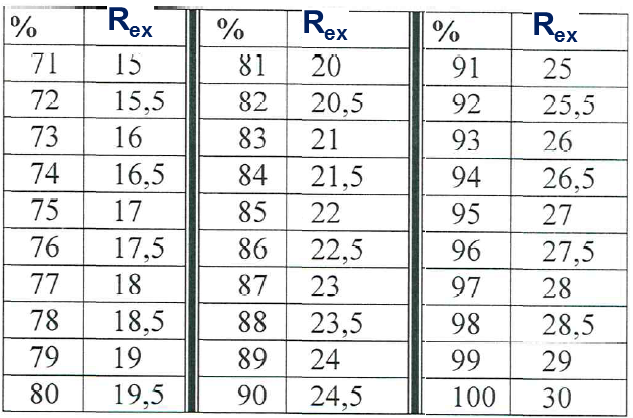 Минимальный балл Рз, в соответствии с Положением (П 004.03-2020) – 15 баллов. При значении менее 15 баллов дисциплина считается неосвоенной, Рд не рассчитывается, у студента формируется академическая задолженность.Расчет дисциплинарного рейтинга (Рд) осуществляется следующим образом: Рд=Ртс+(Бб)+Рз гдеРд - дисциплинарные рейтинг (100-105);Ртс – стандартизированный текущий рейтинг (макс. 70 баллов);Бб – бонусные баллы (максимум 5 баллов);Рз - зачетный рейтинг (максимум 30 баллов).Повторная промежуточная аттестация.Результаты студента, получившего на зачете менее 15 баллов рейтинга зачетного или менее 35 баллов рейтинга текущего стандартизированного, признаются неудовлетворительными – не зачтено и у обучающегося образуется академическая задолженность. Повторной промежуточной аттестации подлежат студенты, неявившиеся на зачет по неуважительной причине.Дисциплинарный рейтинг при проведении повторной промежуточной аттестации рассчитывается на основании экзаменационного рейтинга без учета текущего стандартизированного рейтинга в соответствии с пунктом 11.10 и приложения 5 Положения О балльно-рейтинговой системе оценивания учебных достижений обучающихся» (версия 3, П 004.03-2020)Таблица перевода зачетного / экзаменационного рейтингав дисциплинарный рейтингпри повторной промежуточной аттестации Вопросы для проверки теоретических знаний по дисциплинеВведение в экологию. Экология как наука, ее содержание. Предмет исследования и основные задачи экологии. Разделы экологии. История развития экологии как науки ее место среди других наук.Иерархическая организация природных экологических систем.Биосфера: структура и функция. Системные свойства биосферы. Вещество биосферы: живое, косное, биогенное, биокосное, космического происхождения. Функции живого вещества биосферы. Биологический вид и популяция. Популяция как основная единица экологического процесса. Характеристики популяций. Простейшие модели популяционной динамики.Экологические системы. Понятия об экосистеме и биогеоценозе. 
Элементы экосистем (биотоп, биоценоз). Основные характеристики экологических систем. Потоки вещества и энергии в экологической системе. Биотическая структура экосистем. Типы питания. Пищевые (трофические) цепи и экологические  пирамиды. Энергетические потоки в экосистемах. Биогенная миграция атомов химических элементов. Естественные и искусственные экосистемы. Виды природных экосистем (озеро, лес, пустыня, тундра, .., океан, биосфера). Агроценозы и их отличия от природных экосистем.  Динамические процессы в экологических системах. Гомеостаз биогеоценозов. Механизмы регулирования равновесия в экосистемах. Роль устойчивости экосистем. Сукцессия.Среда обитания и условия существования. Экологическая ниша. Характеристика основных сред жизни (водная, почвенная, наземно-воздушная, другие живые организмы) и адаптации организмов к условиям среды. Понятие об эврибионтах и стенобионтах.Понятие и определение экологического фактора. Классификация экологических Закон толерантности В. Шелфорда. Закон оптимума. Закон ограничивающего фактора.Влияние антропогенных факторов на распространение биологических видов и видовое разнообразие. Закон (принцип) исключения Гауссе. Формы биотических взаимоотношений в экосистемах. Паразитизм как экологический феномен. Ведение в медицинскую паразитологию. Классификация паразитов, паразитарных заболеваний и паразитарных систем. Эволюция паразитов, адаптации к паразитическому образу жизни. Патогенное действие паразитов. Жизненные циклы паразитов. Виды хозяев. Механизмы и пути передачи паразитов. Природно-очаговые заболевания. Понятие о дегельминтизации и девастации.Тип Простейшие. Общая характеристика типа и классов.Класс Саркодовые (Sarcodina): амеба протей (Аmoeba рrоteus), дизентерийная амеба (Еnаtmоеbа histolitica) кишечная амеба (Еntamоеbа coli) , ее отличия от дизентерийной амебы.свободно живущие патогенные амебы: неглерии, гартманеллы, акантамебы – возбудители заболеваний у человека.Класс Жгутиковые (Flagellata): лямблия (Lamblia intestinalis), трихомонада (Trichomonas vaginalis, Tr. hominis)свободноживущие жгутиковые, их  эволюционное значение: эвглена зеленая, вольвокс, мастигамеба. Общая характеристика класса Инфузории (Infusoria) на примере инфузории туфельки.Паразитические инфузории. Балантидий: морфология, биология, пути заражении, патогенное действие, методы лабораторной диагностики и профилактики балантидиаза.Общая характеристика класс Споровики (Sporozoa).Споровики – паразиты человека:Малярийный плазмодий, его виды, жизненный цикл, пути заражения, лабораторная диагностика, профилактика.Токсоплазма: строение, цикл развития, пути заражения, лабораторная диагностика, профилактика.Общая характеристика типа Плоские черви, и его классификация.Характеристика класса Сосальщики. Представители: печеночный сосальщик (Fasciola hepatica), ланцетовидный сосальщик (Dicrocoelium lanceatum), кошачий или сибирский сосальщик (Opisthorchis felineus), легочный сосальщик (Paragonimus ringeri), кровяной сосальщик (Schistosoma haematobius).Морфология и цикл развития названных представителей класса, пути заражения, лабораторная диагностика, меры профилактики трематодозов.Общая характеристика класса Ленточные черви. Представители: вооруженный цепень /Taenia solium/, невооруженный цепень /Taeniаrhynchиs saginatиs/, эхинококк /Echinococcus granulosus/, альвеококк /Alveococcus multilocularis/, карликовый цепень / Hymenolepis папа/, широкий лентец / Diphyllobothrium latum/.Морфология и цикл развития названных представителей, пути заражения, лабораторная диагностика, меры профилактики цестодозов.Общая характеристика типа Круглые черви.Представители класса собственно Круглые черви: аскарида человеческая /Ascaris lumbricoides/, острица /Enterobius vermicularis/, власоглав /Trichocephalus trichiurus/, трихина /Trichinella spiralis/, анкилостома /Ankylostoma duodenale/, угрица кишечная /Strongyloides stercoralis/, ришта / Dracunculus medinensis/.Особенности морфологии названных представителей класса, пути заражения, лабораторная диагностика, меры профилактики нематодозов.Редкие инвазии у человека, трансмиссивные биогельминтозы: вухерерии, онхоцерки, лоа лоа. Общая характеристика типа Членистоногие. Классификация типа.Медицинское значение Класса Ракообразные.Основные характерные признаки класса Паукообразные. Медицинское значение отрядов пауков, клещей.Основные характерные признаки класса Насекомые. Медицинское значение отрядов вшей, блох.Медицинское значение отряда Двукрылые, семейств комаров, мух, бабочниц.Понятие ноосферы. Антропогенные факторы. Роль человека в изменении экологических факторов. Генетическая эволюция популяций под действием естественных и антропогенных факторов. Загрязнение окружающей среды.Глобальные проблемы экологии. Индикаторы глобального экологического кризиса. Экология и здоровье человека. Качество жизни. Влияние состояния окружающей среды на здоровье человека. Экологические принципы рационального использования природных ресурсов и охраны природы. Ресурсы планеты. Водные, лесные, земельные, их значение для жизнедеятельности людей. Масштабы вовлечения природных ресурсов в хозяйственный оборот. Энергетические ресурсы. Экологические проблемы энергетики. Альтернативная энергетика. Экология как научная основа рационального природопользования. Необходимость сохранения естественных экологических систем и их биоразнообразия. Техногенный круговорот веществ. Вторичное сырье. Отходы производства и отходы потребления. Методы переработки вторичного сырья.Актуальность использования технологий, направленных на сбережение природных ресурсов. Малоотходное и безотходное производство. Экозащитная техника и технологии. Очистка газообразных промышленных выбросов. Очистка сточных вод. Переработка и уничтожение твердых отходов. Экономическая эффективность осуществления природоохранных мероприятий.Основы экономики природопользования. Экологический мониторинг окружающей среды, его цели и задачи, уровни мониторинга. Экологическое нормирование.Экологический маркетинг, его основные направления. Маркетинговый механизм управления охраны природы. Плата за природные ресурсы. Экологическое лицензирование. Страхование экологических рисков, экологический аудит в системе маркетинга. Система Российских стандартов по охране природы, ее составные части; международные стандарты по управлению окружающей средой ИСО 14000.Комплексный анализ состояния окружающей среды. Процедура ОВОС (оценка воздействия на окружающую среду).Основы экологического права. Международное сотрудничество в области охраны окружающей среды: экология и экономика, экология и политика, экология и социальные проблемы.Необходимость формирования экологической культуры. Экология и качество жизни, профессиональная ответственность. Экологические компоненты в оценке качества жизни. Понятие биологического права. Предмет экологического права. Источники экологического права. Экологическая политика, ее стратегические цели. Законодательное обеспечение экологических принципов рационального природопользования и охраны природы. Основные российские национальные акты (закон РФ об охране окружающей среды, закон об экологической экспертизе и др.)Экологические правонарушения. Виды вреда окружающей среде, являющиеся правонарушениями. Гражданский и уголовный кодекс Российской Федерации об ответственности за нарушение правил охраны окружающей среды. Виды ответственности за экологические правонарушения. Формы и основные направления международного сотрудничества. История развития международного сотрудничества. Создание и деятельность межправительственных организаций при ООН. Проведение всемирных конференций по окружающей среде и развитию. Всемирная стратегия охраны природы.Практические задания для проверки сформированных умений и навыков (типовые)ФЕДЕРАЛЬНОЕ ГОСУДАРСТВЕННОЕ БЮДЖЕТНОЕ ОБРАЗОВАТЕЛЬНОЕ УЧРЕЖДЕНИЕ ВЫСШЕГО ОБРАЗОВАНИЯ«ОРЕНБУРГСКИЙ ГОСУДАРСТВЕННЫЙ МЕДИЦИНСКИЙ УНИВЕРСИТЕТ» МИНИСТЕРСТВА ЗДРАВООХРАНЕНИЯ РОССИЙСКОЙ ФЕДЕРАЦИИкафедра __БИОЛОГИИ____направление подготовки (специальность) 37.05.01 клиническая психология по специализации «патопсихологическая диагностика и психотерапия»дисциплина Экология1.Раздел экологии, изучающий отдельные особи называетсядемэкология аутэкология синэкологияглобальная экология2.К абиотическим факторам относяторографические фитогенные зоогенныемикробогенные 3.Орографические факторы – этоклиматическиефакторы рельефапочвенно-грунтовыебиотические4.Факторы, определяющие географический ареал вида называютабиотическими антропогенными оптимальными ограничивающимиэдафическими 5.Увеличение продолжительности светового дня, вызывающее сезонные изменения у организмов  является факторомантропогенным биотическим абиотическим ограничивающим6.Организмы, выдерживающие широкие колебания температурыэктотермные стенотермныеэвритермныепойкилотермныегомойотермные 7.Холодостойкие растения называютсятермофилыкриофилыксерофитыгалофиты8. Положительная роль паразитизмане существует, он всегда имеет негативное значениерегулирует численность популяцийгибель слабых особей в естественном отборепоявление новых инвазий9. Нематодозы – это инвазии вызываемые представителями Типа ПростейшиеТипа круглые червиКласса СосальщикиКласса ЛенточныеТипа Членистоногие10. Одним из механизмов воздействия паразита на организм хозяина является трофическое. Его сутьпаразит использует организм хозяина как место для своего обитанияпаразит использует организм хозяина как источник питанияпаразит выделяет продукты своей жизнедеятельностипаразит обладает своей системой антигеновсдавливает органы или закупоривает протоки11. Живые организмы, у которых в процессе эволюции не сформировались адаптации к паразитическому образу жизни, называютсяложные паразитыистинныефакультативныеоблигатные12. Паразиты, которые локализуются на покровах тела, называютсяэндопаразитыэктопаразитыэктодермальныесверхпаразиты 13. Соблюдение правил личной гигиены необходимо для профилактикитрипаносомозалейшманиозаурогенитального трихомониазабалантидиозамалярии14. Клиническое проявление амебиаза вызывает форма магнаформа минутаяйцаличинкицисты15. Фекально-оральный путь заражения характерен длятрипаносомозамалярииамебиазалейшманиозаурогенитального трихоманиаза16. Основной хозяин токсоплазмы:хищники из семейства кошачьихчеловеккрупный и мелкий рогатый скоткомарыптицы17. Пути передачи возбудителя токсоплазмоза:алиментарныйпероральныйперкутанныйполовойтрансмиссивный18. Токсоплазмоз наиболее опасен дляНоворожденныхГрудных детейБеременныхДля всех одинаковая степень опасности19. Назовите трансмиссивные заболевания:трихомонозлямблиозтоксоплазмозлейшманиозтрипаносомоз20. Цикл развития сосальщика с одним промежуточным хозяинкошачийланцетовидныйлегочныйсобачийпеченочный21. Природно-очаговым заболеванием являетсяописторхозфасциаленгельминтоздикроцеолезаскаридоз22. При описторхозе путь зараженияводныйалиментарныйфекально-оральныйтрансмиссивный23. Промежуточным хозяином у ланцетовидного сосальщика являетсякоровысвиньиулиткичеловекгрызуны24. Путь заражения шистозомозом:пероральныйалиментарныйвоздушно-капельныйгемотрансфузионныйперкутанный25. Диагностика цистицеркозаобнаружение яиц в фекалияхобнаружение цист в фекалияхобнаружение личинок в мокротеМРТ головного мозгаУЗИ внутренних органов26. У эхинококка инвазионной стадией для человека являетсяяйцоонкосферафинназрелый членикленточная форма278. Локализация карликового цепня в организме человекатонкий кишечниктолстый кишечникмышцыпеченьлегкие28. Широкий лентец является возбудителемтениозатениаринхозашистосомозадифиллоботриозатоксоплазмоза29. Одним из признаков паразитирования Diphyllobothrium latum в организме человека являетсяВ12 дефицитная анемияжелезодефицитная анемиялейкопениятромбоцитопениялихорадка30. При энтеробиозе яйца находят в фекалияхв дуоденальном сокев перианальных складкахв кровив моче31. При аскаридозе есть стадии заболевания:легочная и кишечнаялегочная и печеночнаякишечная и мышечнаялегочная и мышечнаятолько кишечная323. Легочная форма аскаридоза связана с тем, чтопервоначально инвазионная стадия попадает в дыхательные путиличинка мигрирует в легкие для достижения половозрелостимиграция необходима для аэробного дыхания личинкиполовозрелая особь нуждается в кислородев легких самка откладывает яйца33. Легочная и кишечная формы нематодоза характерны для:трихинеллезаэнтеробиозааскаридозаанкилостомозафиляриоза34. При каком нематодозе используется метод биопсии:трихинеллезетрихоцефалезедракункулезестронгилоидозефиляриозе35. К живородящим нематодам относятся:риштатрихинаострицаугрица кишечнаяфилярии36. Правильная последовательность стадий развития трихинеллы с момента заражения человекаяйцо, личинка, половозрелая особь, личинки нового поколения, инкапсулированные личинкияйцо, мирацидий, спороциста, редия, церкарий, метацеркарийяйцо, онкосфера, финна, половозрелая особь37. Укажите классы, относящиеся к типу членистоногие:ракообразныепаукообразныенасекомыеклещидвукрылые38. Низшие раки – промежуточные хозяева:широкого лентецалегочного сосальщикариштыкровяного сосальщикакошачьего сосальщика39. Укажите отряды, относящиеся к классу паукообразные:фалангискорпионыклопыклещипауки40. Триатомовые летающие клопы являются переносчиками:лейшманийтрипаносомтрихомонадмалярийного плазмодиятоксоплазм41. Блохи являются переносчиками возбудителей:чумылейшманиозаредких гельминтозовтаежного энцефалитасыпного тифа42. Представители отряда клещей являются:ядовитыми животнымипереносчиками заболеванийэктопаразитамивозбудителями заболеванийдомовыми сожителями43. К классу Паукообразные относятся вшискорпионыклопыклещинасекомые44. Наиболее быстро в крупных промышленных городах из-за загрязнения среды идет рост таких заболеваний, как:заболевания желудочно-кишечного тракталегочные заболевания и заболевания верхних дыхательных путейзаболевания кожизаболевания суставов и костей45. Основными экологическими факторами, способными влиять на демографическую ситуацию в мире, продолжают оставаться:пищевые ресурсы и болезниособенности климата и рельефа местностиособенности географического положения страныклиматические условия46. Считают, что озоновый экран разрушается в результате воздействия на него:радиациисернистого газафреонаазота47. Термические методы очистки от органических соединений, используются для очисткигазообразных промышленных выбросовсточных водтвердых отходов48. В рамках экологического нормирования оценивается такой показатель как ПДК. ПДК - этопредельно допустимая концентрацияпредельно допустимый коэффициентпродукт действия компонентапредельная доза консервантапостоянно действующий коэффициент49. Мониторинг, предусматривающий слежение за общебиосферными явлениями без наложения антропогенных влияниймировойвсемирныйбиосферныйфоновыйнациональныйрегиональныйлокадьныйимпактный50. Для очистки сточных вод используют экозащитные техники и технологиигравитационное, инерционное и центробежное осаждение пылиотстаивание, осветление и фильтрованиеректификация и адсорбциябиохимические методыфото- и биодеструкцияПеречень оборудования, используемого для проведения промежуточной аттестации.Компьютерный класс с подключением к сети Интернет.Компьютеры.Программа для проведения тестирования.Таблица соответствия результатов обучения по дисциплине и -оценочных материалов, используемых на промежуточной аттестации.4. Методические рекомендации по применению балльно-рейтинговой системы оценивания по дисциплине «Экология»Рейтинг текущий. Максимальное значение 70 баллов.Текущий рейтинг (Рт) по дисциплине рассчитывается как как сумма баллов по текущему контролю успеваемости (Тк) и рубежного контроля (Рк).Текущий контроль успеваемости (Тк). Максимальное значение – 50 баллов.По каждому практическому занятию предусмотрено от 1 до 4х контрольных точек (тестирование, ПСЗ/задачи, устный опрос, и др.), за которые обучающийся получает от 0 до 5 баллов включительно. Тестирование по теме занятия проводит либо на бумажном носители, либо в ИС ОрГМУ. При цикловой расписании и при дистанционной форме работы, тесты по всем темам модуля открываются со дня изучения темы и до окончания изучения всех тем по данной дисциплине + 1 день.Студенту предоставляется одна попытка, 25 вопросов, включая вопросы лекционного курса, на 25 минут.Тесты на бумажном носителе при очной форме работы выполняются в день занятия по соответствующей теме и оцениваются по критериям для каждого тематического теста, в зависимости от числа правильных ответов.Устный опрос и ответ по ПСЗ/задачам (если это предусмотрено структурой практического занятия) при очной форме обучения проводится на занятии, при дистанционной форме в online формате (индивидуально или минигруппами) в zoom или skyp.При расчете текущего рейтинга оценивается выполнение самостоятельной и практической работы по дисциплине в тетради(ях) для самостоятельных и практических работ. За каждую тетрадь выставляется балл от 0 до 5.На основании данных результатов формируется средний балл текущей успеваемости, значение которого может быть от 0 до 5 баллов.Критерии оценивания каждой формы контроля представлены в ФОС по дисциплине.Средний балл текущей успеваемости переводиться на максимальные 50 баллов в структуре текущего фактического рейтинга, по формуле:Тк = (средний балл студента * 50) /5где:- максимальный средний балл - максимально возможное среднее арифметическое значение всех контрольных точек. При условии оценивания каждой контрольной точки от 0 до 5, составляет 5 баллов;- 50 баллов – максимальный балл текущего контроля в рамках текущего фактического рейтинга.- результат студента – средний балл студента по всем контрольным точкам в рамках текущего контроля успеваемости. Рубежный контроль (Рк). Максимальное значение – 20 баллов. По окончании и модуля, проводится рубежный контроль, направленный на контроль освоения знаний, умений и навыков по каждому модулю. Контрольные точки и их количество различно по разным модулям и определяется рабочей программой по дисциплине.Критерии оценивания контрольных точек представлены в ФОС (от 0 до 5 баллов).На основании результатов всех контрольных точек рубежного контроля по модулю рассчитывается средний балл (от 0 до 5). Этот результат переводиться на максимальные 20 баллов в структуре текущего фактического рейтинга, по формуле:Рк = (результат студента * 20) /5где:- максимальное значение Рк - максимально возможное значение за устный ответ на рубежном контроле. Согласно ФОС, составляет 5 баллов;- 20 баллов – максимальный балл рубежного контроля в рамках текущего фактического рейтинга.- результат студента – оценка студента на рубежном контроле. При пропуске практического занятия и/или рубежного контроля за обязательные контрольные точки выставляется «0» баллов. По факту отработки выставляются полученные фактические результаты.Минимальное значение текущего рейтинга, при котором (наряду с минимальным зачетным рейтингом) рассчитывается Рд – 35 баллов. Если Рт менее 35 баллов, даже при условии успешного прохождения промежуточной аттестации, дисциплина является неосвоенной и формируется академическая задолженность. Каждый студент имеет право повысить свой рейтинг по модулю путем повышения баллов за соответствующие контрольные точки. Повысить рейтинг студент может у любого преподавателя кафедры, закрепленного за данной дисциплиной, в часы консультаций, установленные графиком консультаций или по индивидуальному графику. Повышение балла проводиться в устной форме (контактно или дистанционно) (за исключением заданий, предполагающих письменный ответ или компьютерное тестирование), не более двух раз.При текущем рейтинге менее 35 баллов, повышение балла проводится до достижения минимальных 35 баллов.Повышение текущего рейтинга по дисциплине с момента начала сессии невозможно, за исключением случаев, когда студент не имеет минимальные 35 баллов.Тетради должны быть предоставлены на проверку не позднее срока занятия, следующего за рубежным контролем по данной дисциплине (модулю) при «сквозном» расписании или в течение 3х дней со дня рубежного контроля по модулю при цикловом расписании занятий. Критерии по оцениваю работ, выполненных в рабочих тетрадях, представлены в ФОС по дисциплине.При несвоевременной сдаче тетради баллы за оформление не начисляются. Повышение балла за оформление тетрадей не предусмотрено.Общая экологияОбщая экологияОбщая экологияОбщая экологияБиоэкологияГеоэкологияЭкология человекаПриродная экологияЖивоеКосноеБиогенноеБиокосноекосмического происхожденияЭнергетическаяГазоваяКонцентрационнаяБиохимическаяОкислительно–восстановительнаяДеструкционная  ЭкосистемаБиогеоценозЭлементы экосистемЭлементы экосистемБиотопБиоценозКомпоненты биогеоценоза и биотическая структура экосистемКомпоненты биогеоценоза и биотическая структура экосистемПервое звено  Второе звено Третье звеноправило 10% или закон 10% Р. ЛиндеманаЗакон однонаправленности потока энергииЗакон биогенной миграции атомов (В.И.Вернадский).Пищевая цепьЦвет линийПоследовательностьпастбищная 1 (10,7)→6→4→3→2паразитарная  4,3,2,6→5детритная9→8→7Особенности средыАдаптации организмов к условиям среды Особенности средыАдаптации организмов к условиям средыОсобенности средыАдаптации организмов к условиям среды.Особенности средыАдаптации организмов к условиям средыЗакон толерантности В. ШелфордаЗакон оптимума.Закон ограничивающего фактора (закон минимума Либиха).Результаты деятельности человекаВозможные изменения в биоценозеПримерыМеры предосторожности нежелательных последствий.это невозможность существования двух видов организмов в экосистеме. это сожительство двух организмовэто сожительство двух организмовэто невозможность существования двух видов организмов в экосистеме. ...Взаимополезное существование двух организмов. Раздельно жить не могут, например, человек и кишечная палочка.Сожительство выгодное для обитателей и практически нейтральное для хозяина, например, ротовая кишечная амеба не причиняет видимого вреда; черви, обитающие в жабрах мечехвостых рыб, питаются их остатками.Взаимоотношения между видами, когда они используют одинаковые условия среды (в борьбе за пищу, территорию, самку).Это такая форма взаимоотношений между двумя видами, которые основаны на пищевых связях, хищники используют другой вид однократно: убивая и поедая их.Форма взаимоотношений между организмами, когда они не оказывают друг на друга никакого влияния.Это форма сожительства двух организмов, где один использует другого в качестве источника питания и места обитания, причиняя ему вред.весь жизненный цикл, или его часть обязательно проходит в организме хозяина.обычно ведут свободный образ жизни, но, попав в другой организм способны прожить в нем некоторое время.  паразитический образ жизни для них – обязательная форма существованияобычно ведут свободный образ жизни, но при попадании в организм подходящих хозяев могут существовать  за их счетсвязаны с хозяином лишь во время приема пищикак правило, не покидают  организм хозяина, для них организм хозяина не только источник пищи, но и постоянное место обитанияобитают на наружных покровахлокализованы во внутренних органахЗаболевания, вызванные паразитами (простейшими, гельминтами, членистоногими) животного происхожденияЧеловек или животное, в организме которого  паразит обитает, размножается, а затем  передается новым хозяевам. Стадия развития паразита, на которой он поражает хозяина (человека) и после этого продолжает свое развитие.Место обитания и жизнедеятельности паразита в организме хозяинаОрганизм, в теле которого паразит находится в половозрелом состоянии и размножается половым путемОрганизм, в теле которого паразит находится в личиночной стадии или размножается бесполым путемне являются обязательными  в ЖЦ паразитов, но попав в организм такого хозяина, паразит не погибает, а сохраняется длительное время, хотя и не получает дальнейшего развития. В теле этого хозяина может происходить накопление численности паразитов. Организм, который обеспечивает циркуляцию возбудителя между организмами.организмы, в  которых  возбудитель не проходит  цикла развития, а лишь  перемещается  с помощью их в пространстве. Такими переносчиками одного и того же возбудителя могут быть Членистоногие разных видоворганизмы, которых  возбудитель проходит цикл развития. Такими переносчиками могут быть организмы только одного рода и вида.Абиотические и биотические  элементы внешней среды, способные  осуществлять перенос  возбудителя  из одного организма в другой (воздух,  вода, почва предметы быта  и обстановки, членистоногие).Совокупность элементов внешней среды, обеспечивающих  перенос возбудителя из одного организма в другой в конкретных условиях.Совокупность последовательных стадий развития данного паразита от исходной стадии (яйцо, циста) до конечной (половозрелой стадии).Путь Определение, примеры возбудитель попадает при рукопожатии, пользовании общими предметами обихода; (чесотка)при половых контактах, прямым путем (урогенитальный трихомоноз, гонорея, ВИЧ и т.д)через кожу; (анкилостомоз, шистозомоз)Характерен для возбудителей не устойчивых к высыханию (пневмоцистоз)Характерен для возбудителей, устойчивых к высыханию (ГЛПС)при несоблюдении правил личной гигиены, через загрязненные продукты (пищевой путь), воду (водный путь). Мухи – механические переносчики цист простейших, яиц гельминтов, бактерий. Именно они загрязняют продукты питания; (лямблиоз, аскаридоз)заражение через питьевую воду (амебиаз, лямблиоз, фасциолез) Заражение через обсемененные продукты, в которых возбудитель не проходит своего развития (амебиаз, лямблиоз, фасциолез)с пищей: мясо, рыба, где находятся  личинки возбудителей болезней, прошедшие в нем часть цикла развития; (описторхоз, тениоз)через укус кровососущих насекомых, в организме которых возбудитель размножается или проходит цикл развития; (малярия, онхоцеркоз)Передача возбудителя происходит во время внутриутробного развития (краснуха, цитомегаловирусная инфекция, токсоплазмоз)Передача возбудителя происходит при проведении инъекций (внутрибольничная инфекция, у наркоманов)Передача возбудителя происходит при переливании крови (ВИЧ, гепатит)Передача возбудителя происходит при проведении операций, диагностических и лечебных процедур.Специфичность паразита- специфическое соответствие определенного вида паразита определенному хозяину- болезни, которые свойственны только человеку (амебиаз, трихомонадоз)- болезни, свойственные только животным    (орнитодоз)- болезни, возбудители которых могут поражать как животных, так и человека (лейшманиоз)ХарактеристикаПути заражения   гельминты, жизненный цикл которых происходит со сменой хозяев, или развитие всех стадий происходит внутри одного организма без выхода во внешнюю среду (сосальщики, трихинелла);Фекально-оральный Алиментарный Трансмиссивный Перкутанныйгельминты,  яйца или личиночные стадии которых развиваются во внешней среде - земле (аскарида, кривоголовка);Фекально-оральный Перкутанныйгельминты, инвазионная стадия которых может попадать в организм здорового человека при непосредственном контакте с больным (карликовый цепень, острица). Характерна аутоинвазия и супераутоинвазия.                    Фекально-оральныйКол-во хозяев и их видПаразитарная системаКлассификация паразитовПримерыОдин хозяин Аскарида2 хозяина:1 окончательный и1 промежуточный.Вооруженный цепень3 хозяина:1 окончательный и2 промежуточный.Кошачий сосальщикТеория паразитизма– это биологический фундамент для изучения паразитарных болезней. Паразиты обладают генетической информацией, которая кодирует системы его питания, защиты и позволяет паразиту использовать своего хозяина.Положения теориипозволяет паразиту использовать своего хозяина как: 1) среду обитания;2) источник питания;3) уклоняться от защитных механизмов хозяина.Адаптации к паразитическому образу жизни. (Адаптации облегчают встречу с хозяином, развитие и размножение).Высокая плодовитость и особенности половой системы. Сочетание полового и бесполого размножения в цикле развития,  шизогония, спорогония, партеногенез, гермафродитизм и т.д. Адаптации для прикрепления к телу хозяина (присоски, крючья).Антигенная мимикрия. Антиферменты, свойства покровов тела (не перевариваются)Инкапсуляция паразитов, живущих в тканях (трихинеллы)Органы ориентации (светочувствительные глазки, хеморецепторы, органы передвижения).Органы проникновения: гипостом, хелицеры и т.д.Использование переносчиков для своего широкого расселения в экосистемах.Высшая степень адаптации – это полная зависимость паразита от жизнедеятельности хозяина.Синхронизация жизненного цикла паразита с жизнью хозяина.Факторы восприимчивости хозяина к паразиту.___________________________________:___________________________________________________________________________________________________________________________. Патогенное действие паразита на организм хозяина....Трансмиссивные Нетрансмиссивные Путь передачиКомпоненты Примерымалярия (специфический переносчик – малярийный комар), описторхоз (моллюски битинии и рыбы карповых пород), дифиллоботриоз (циклопы и хищные рыбы), трихинеллез и др.удаление гельминтов из организма и их уничтожение, обезвреживание внешней среды от яиц и личинок гельминтовзавершающий этап борьбы с гельминтами, уничтожение гельминтов повсюду, на всех стадиях их развития   Вид растенияВид инфузорийВремя прекращения движения простейших (в мин.)Время прекращения движения простейших (в мин.)Время прекращения движения простейших (в мин.)Время прекращения движения простейших (в мин.)Время прекращения движения простейших (в мин.)Время прекращения движения простейших (в мин.)Время прекращения движения простейших (в мин.)Время прекращения движения простейших (в мин.)Реакции инфузорий на фитонцидное действие растений.510152025304060ПеларгонияМелкиеПеларгонияКрупныеЧеснокМелкиеЧеснокКрупныеЛукМелкиеЛукКрупныеЛимонМелкиеЛимонКрупныеОсновные климатические факторыПределы действия  фактора на организм человека Примеры приспособленности человека к различным значениям фактора, объяснить, как меняется жизнедеятельность организма за этими пределами, и где это может бытьПримеры приспособленности человека к различным значениям фактора, объяснить, как меняется жизнедеятельность организма за этими пределами, и где это может бытьОсновные климатические факторыПределы действия  фактора на организм человека к максимальнымк минимальнымТемпература Колебания температуры на  Земле-- 800 + 600Допустимые изменения температуры у человека –+41 - +20Атмосферное давление N - 756 мм/р.ст.уменьшение на  20 мм/р.ст., а увеличение на 300 мм/р.ст.1056 мм/р.ст.736 мм/р.ст.Парциальное давление  кислорода в воздухеN – 125 мм/р.ст. уменьшениедо 80 мм/р.ст. увеличение  не компенсируется125 мм/р.ст. выше наступает кислородный отек клеток, гибель организма 35 мм/р.ст.  адаптация  к снижению парциального давления сформировалась  в процессе эволюцииДлина волны ультрафиолетового излучения0,29 мкм и менеене проходят через озоновый слой Лучи с длиной волны 0,4 мкм  проходят через озоновый слой и в умеренных дозах благотворно влияют на живые организмы0,29 мкмНазвание заболевания  Локализацию паразита в организме человекаИсточник инвазииИнвазионная  стадияМеханизм передачиПуть зараженияФакторы передачиПереносчики ДиагностикаОсновные меры профилактикиНазвание заболеванияЛокализация паразита в организме человекаИсточник инвазииИнвазионная  стадияМеханизм зараженияПуть зараженияФакторы передачиПереносчикиДиагностикаОсновные меры профилактикиTrichomonas vaginalisTrichomonas hominisНазвание заболеванияЛокализация паразита в организме человекаИсточник инвазииМеханизм зараженияПуть зараженияФакторы передачиИнвазионная стадияДиагностикаОсновные меры профилактикиНазвание заболеванияЛокализация паразита в организме человекаИсточник инвазииИнвазионная  стадияМеханизм зараженияПуть зараженияФакторы передачиПереносчикиДиагностикаОсновные меры профилактикиНазвание заболеванияЛокализация паразита в организме человекаОкончательный хозяинПромежуточный хозяин Переносчик Механизм и путь зараженияИнвазионная стадияДиагностикаОсновные меры профилактикиНазвание заболеваниялокализация паразита в организме человекаОкончательный хозяинПромежуточный хозяин Механизм зараженияпуть зараженияинвазионная стадиядиагностикаосновные меры профилактикиРассмотрите готовый микропрепарат Аmoeba рrоteus при малом и большом увеличении микроскопа. Обратите внимание на особенности строения: наличие экто- и эндоплазмы, образование псевдоподий, постоянно меняющуюся форму тела. В цитоплазме найдите ядро, пищеварительную и сократительную вакуоли. Зарисуйте и сделайте обозначения.Форма  magna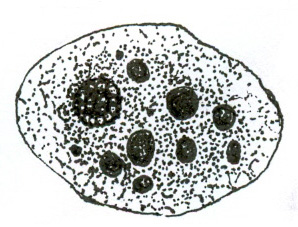 Форма minuta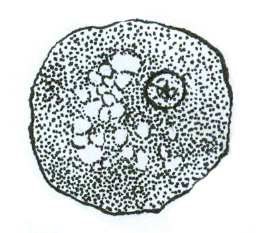 Циста 4-х ядерная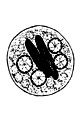 Зарисуйте увиденное1. эритроцитыФорма minutaЦиста 4-х ядернаяЗарисуйте увиденноеЗарисуйте цикл развития и сделайте обозначенияФорма  magnaФорма minutaЦиста 4-х ядернаяВегетативная форма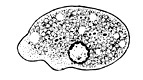 Форма цисты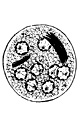 Вегетативная формаФорма цистыВегетативная формаФорма цистыВегетативная формаФорма цистыВегетативная формаФорма цистыРассмотрите готовый препарат лямблии. При этом обратите внимание на грушевидную форму тела, симметричный присасывательный диск, расположенный в передней части на брюшной стороне; аксостили - тонкие опорные нити, два ядра, органоиды движения - 4 пары жгутиков. Lamblia intestinalisЗарисуйте и сделайте обозначения.присасывательный диск,аксостильдва ядражгутики - 4 парыLamblia intestinalisРассмотрите постоянный микропрепарат инфузории туфельки. Зарисуйте и сделайте обозначения.А) Рассмотрите постоянный окрашенный микропрепарат балантидия. Обратите внимание на крупные размеры и округлую форму паразита. Найдите и отметьте (на схеме) на переднем конце ротовое отверстие (цитостом) в виде треугольной  щели и хорошо заметный макронуклеус бобовидной формы. Обратите внимание на то, что данный микропрепарат представляет собой срез через стенку толстой кишки человека. Балантидии находятся под слизистой оболочкой кишечника и хорошо заметны, благодаря интенсивно окрашенному микропрепарату.Половой цикл развития в кишечнике  кошачьихБесполый цикл развития в организме  человека и многих позвоночных животныхНазвание заболеваниялокализация паразита в организме человекаОкончательный хозяинПромежуточный хозяин Механизм зараженияпуть зараженияфакторы передачиинвазионная стадиядиагностикаосновные меры профилактикиКошачий сосальщикЛанцетовидный сосальщикНазвание заболеванияОсновной хозяинПервый промежуточный хозяинВторой промежуточный хозяинлокализация паразита в организме человекаИсточник инвазиипуть зараженияинвазионная стадияосновные меры профилактикиДиагностикаНазвание заболеваниялокализация паразита в организме человекаОкончательный хозяинПервый промежуточный хозяин  Второй промежуточный хозяинИсточник инвазииМеханизм зараженияпуть зараженияфакторы передачиинвазионная стадиядиагностикаосновные меры профилактикиНазвание заболеваниялокализация паразита в организме человекаОкончательный хозяинпромежуточный хозяин путь зараженияинвазионная стадиядиагностикаосновные меры профилактикиВнешнее строение ленточных гельминтовВнешнее строение ленточных гельминтовВнешнее строение ленточных гельминтовПередний конец гельминта, с органами фиксации (присосками, крючьями, ботриями)Схема строения ленточных гельминтовСхема строения ленточных гельминтовЗона роста гельминта, где образуются новые членики.Схема строения ленточных гельминтовСхема строения ленточных гельминтовОстальная часть гельминта, состоящая из разных по степени развития члеников – _______________________Схема строения ленточных гельминтовСхема строения ленточных гельминтовМолодые членики с неразвитой половой системой, расположенные в __________ части тела гельминта.Схема строения ленточных гельминтовСхема строения ленточных гельминтовЧленики, содержащие сформированную половую систему, расположенные в _____ части тела гельминта Схема строения ленточных гельминтовСхема строения ленточных гельминтовЧленики, в которых осталась только матка, содержащая зрелые яйца, расположенные в _______ части тела гельминтаСхема строения ленточных гельминтовСхема строения ленточных гельминтовВооруженный цепень/Taenia solium/Невооруженный цепень/Taenlarhynchus saginatus/Название заболеванияОсновной хозяинПромежуточный хозяинлокализация паразита в организме человекапуть зараженияинвазионная стадияосновные меры профилактикиДиагностикаЭхинококк /Echinococcus granulosus/Альвеококк /Alveococcus multilocularis/Название заболеванияОсновной хозяинПромежуточный хозяинлокализация паразита в организме человекаМеханизм зараженияпуть зараженияинвазионная стадияосновные меры профилактикиДиагностикаНазвание заболеваниялокализация паразита в организме человекаОкончательный хозяинПервый промежуточный хозяин  Второй промежуточный хозяин (резервуар)путь зараженияисточник инвазии и факторы передачиинвазионная стадиядиагностикаосновные меры профилактикиНазвание заболеванияОсновной хозяин  Промежуточный хозяин  локализация паразита в организме человекамеханизм передачи путь зараженияфакторы передачиинвазионная стадиядиагностикаосновные меры профилактикиНазвание цепняНазвание финнСтроение финнцистицеркВвернутый сколекс, с 4 присосками и венчиком из крючьев, величиной с рисовое зернышкоцистицеркВвернутый сколекс, с 4 присосками, величиной с рисовое зернышкоцистицеркоидВвернутый грушевидной формы сколекс, с 4 присосками и с хоботком венчика из крючьев.Эхинококковый пузырьПузырь наполненный жидкостью, размер от просяного зерна до головки новорожденного ребенка. Стенка пузыря состоит из 2х оболочек. Внутри пузыря сколекс из которого  во внутрь отпочковываются дочерни пузыри из них внучатые.плероцеркоидВвернутый сколекс, с 2 ботриями. Марита  Fasciola hepatica1.ротовая присоска2.брюшная присоска3.семенники4.яичники5. матка с яйцами6.кишечник7.желточникРассмотрите препарат.  Обратите внимание на то, что яйца печеночного сосальщика крупные , на одном полюсе имеют крышечку, на противоположном - бугорок. Зарисуйте, укажите размеры. Яйца Fasciola hepaticaв воде                                                    основной хозяин                                  в воде                                                                                                                   в воде                промежуточный хозяинКошачий сосальщик (Opisthorchis felineus).Ланцетовидный сосальщик (Dicrocoelium lanceatum)а) На тотальном микропрепарате при малом увеличении рассмотрите мариту кошачьего сосальщика. Обратите внимание на размеры, форму и расположение органов половой системы (семенники, яичник, матка). Сделайте обозначения.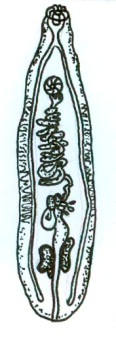 а) Записать коротко отличия в строении мариты.___________________________________________________________________________________________________________________________________________________________________________________________Кошачий сосальщик (Opisthorchis felineus).Ланцетовидный сосальщик (Dicrocoelium lanceatum)Обратите внимание на очень маленькие размеры. Нарисуйте яйцо кошачьего сосальщика, укажите размеры.Зарисуйте и укажите на отличия в размерах и форме яйца.основной хозяин2. промежуточный хозяин                                                                                                                    в водев воде1. промежуточный хозяиносновной хозяин                                                                                                                   в водев водепромежуточный хозяинВооруженный цепень /Taenia solium/Невооруженный цепень /Taenlarhynchus saginatus/Невооруженный цепень /Taenlarhynchus saginatus/Под малым увеличением микроскопа рассмотрите готовый микропрепарат сколекса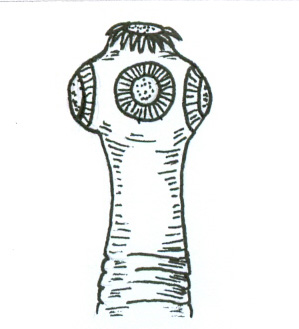 сделайте обозначения__________________________________Под малым увеличением микроскопа рассмотрите готовый микропрепарат сколекса. Запишите отличительные  особенности его строения.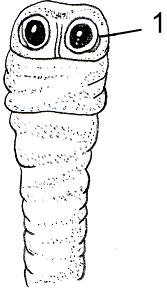 _____________________Под малым увеличением микроскопа рассмотрите готовый микропрепарат сколекса. Запишите отличительные  особенности его строения._____________________Под малым увеличением микроскопа рассмотрите готовый микропрепарат гермафродитной проглоттиды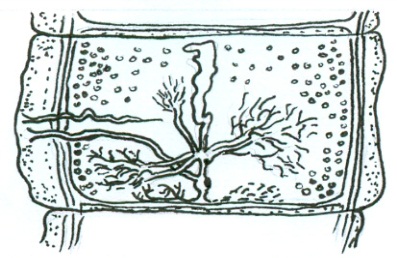 сделайте обозначения долей яичника _____Рассмотрите под малым увеличением микроскопа и под препаровальной лупой окрашенный препарат гермафродитного членика. Запишите отличительные  особенности его строения.…… доли яичникаРассмотрите под малым увеличением микроскопа и под препаровальной лупой окрашенный препарат гермафродитного членика. Запишите отличительные  особенности его строения.…… доли яичникаРассмотрите зрелый членик и посчитайте количество боковых ответвлений матки. 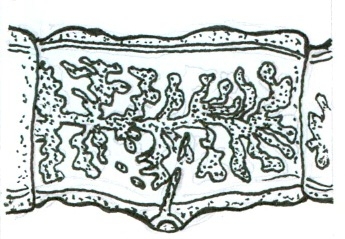 обозначьте количество боковых ответвлений матки.  ______ пар ответвленийРассмотрите препарат зрелой проглоттиды. Сосчитайте количество боковых ответвлений матки. Зарисуйте зрелую npoглоттиду, обозначьте количество боковых ответвлений матки.________пар ответвленийРассмотрите препарат зрелой проглоттиды. Сосчитайте количество боковых ответвлений матки. Зарисуйте зрелую npoглоттиду, обозначьте количество боковых ответвлений матки.________пар ответвленийРассмотрите при большом увеличении микроскопа яйца /онкосферы/ тениид.  По внешнему виду яйца вооруженного и невооруженного цепней почти не отличаются. Они имеют шаровидную форму, окружены толстой, радиально исчерченной оболочкой коричневого цвета. Содержимое яйца зернистое, иногда через оболочки просвечивает зародыш с шестью крючьями. Рассмотрите при большом увеличении микроскопа яйца /онкосферы/ тениид.  По внешнему виду яйца вооруженного и невооруженного цепней почти не отличаются. Они имеют шаровидную форму, окружены толстой, радиально исчерченной оболочкой коричневого цвета. Содержимое яйца зернистое, иногда через оболочки просвечивает зародыш с шестью крючьями. Зарисуйте яйца  тениид.                                               основной хозяин                     промежуточный хозяинА) Рассмотрите демонстрационный препарат цепня эхинококка. Изучите влажный препарат эхинококкого пузыря. Зарисуйте мариту эхинококка и строение финны эхинококка и сделайте  обозначения.Марита  Echinococcus granulosusСделайте обозначения на схемеголовкагермафродитный членикзрелый  членикБ) Финна эхинококкаБ) Финна эхинококкаСделайте обозначения на схеме1.кутикулярная оболочка2.зародышевая оболочка3.дочерние пузыриЭхинококковый пузырьосновной хозяинпромежуточный хозяинА)Рассмотрите влажный препарат стробилы широкого лентеца. Рассмотрите  невооруженным глазом и под лупой микропрепарат зрелого членика. Обратите внимание на ветви матки, благодаря чему она приобретает форму розетки. Зарисуйте и сделайте обозначения на схемах. Зрелый членикСколекс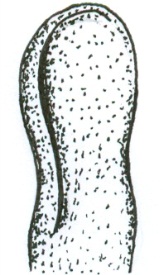 основной хозяин  2. промежуточный хозяин                                                                            в воде1. промежуточный хозяин в водеА) При малом увеличении микроскопа рассмотрите окрашенный тотальный микропрепарат карликового цепня. Обратите внимание на наличие на сколексе присосок и крючьев.                                                 Организм  хозяина        Внешняя средаНазвание заболеванияЛокализация паразита в организме человекаМеханизм передачиПуть зараженияИнвазионная стадия Факторы передачиПереносчикиДиагностикаОсновные меры профилактикиНазвание заболеванияОсновной хозяинЛокализация паразита в организме человекапуть зараженияфакторы передачиИнвазионная стадия переносчикидиагностикаосновные меры профилактикиНазвание заболеваниялокализация паразита в организме человекамеханизм передачипуть зараженияфакторы передачиинвазионная стадияосновные меры профилактикидиагностикаНазвание заболеванияОсновной хозяинПромежуточный хозяинлокализация паразита в организме человекаисточник инвазиипуть зараженияинвазионная стадиядиагностикаосновные меры профилактикиНазвание заболеваниялокализация паразита в организме человекаОсновной хозяинПромежуточный хозяинпуть зараженияИнвазионная стадияфакторы передачиДиагностикаосновные меры профилактикиа) Рассмотрите фиксированную аскариду и изучите ее внешнее строение. Найдите передний и задний концы тела. На переднем конце находится ротовое отверстие, окруженное тремя губами, которые можно рассмотреть с помощью ручной лупы. Определите пол аскариды. У самца задний конец тела спирально загнут на брюшную сторону. Изучите и зарисуйте тотальный препарат поперечного среза аскариды и сделайте соответствующие обозначения.Поперечный срез аскаридыб) Рассмотрите под микроскопом яйца аскариды на готовых микропрепаратах. Оплодотворенное яйцо аскариды одето толстой многослойной оболочкой. Наружный слой ее представлен крупнобугристой белковой оболочкой. У оплодотворенных яиц белковая оболочка тонкая мелкобугристая. Зарисуйте яйцо аскариды.почваосновной хозяин (_________________)основной хозяин (_________________)почвакишечникМиграция личинки в организме человека_______________________________________________________Власоглав1.передний конец тела2.задний конец телаЯйцо власоглаваОстрица Яйцо острицыЗарисуйте инкапсулированную личинку.Название заболеванияОсновной хозяинЛокализация паразита в организме человекаИсточникПуть зараженияФакторы передачиИнвазионная стадияОсновные меры профилактикиДиагностикаМедицинское значениесобачий клещ /Ixodes ricinus/таежный клещ /Ixodes persulcatus/дермацентор /Dermacentor sp./орнитодорус /Ornithodorus papillipes/ПризнакиСемейство иксодовыеСемейство иксодовыеСемейство АргазовыеПризнакиРод собственноиксодовыеРоддермацентрСемейство АргазовыеРазмерыРасположение ротового аппаратаНаличие и окраска хитинового щитка на спинеНаличие и окраска хитинового щитка на спинеПредставители и их медицинское значениеНазвание заболевания, которое вызывает головная вошьГоловная вошь является переносчиком возбудителяОсновной хозяинЛокализация паразита в организме человекаИсточник инвазииПуть зараженияИнвазионная стадияОсновные меры профилактикиДиагностикаПлатяная вошь вызываетПлатяная вошь является переносчикомЛобковая вошь вызываетПризнакиОбыкновенный комар Малярийный комар Латинское названиеПосадка комара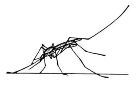 Ротовой аппарат самки 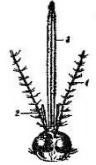 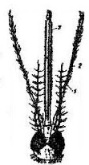 Особенности и кладка яицКуколка Личинка (форма дых.сифона и положение личинки к воде)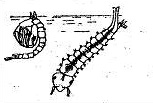 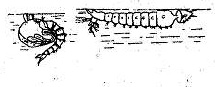 Медицинское значение комаров муха це-цевольфартова мухаосенняя муха жигалкаоводыкомнатная мухаОбратите внимание на овальную форму тела клеща, лишенного сегментации. На переднем конце тела выступает ротовой аппарат, 6-ти членистые короткие ноги хорошо видны с брюшной стороны. Со спинной стороны обычно удается рассмотреть только 2-е пары. 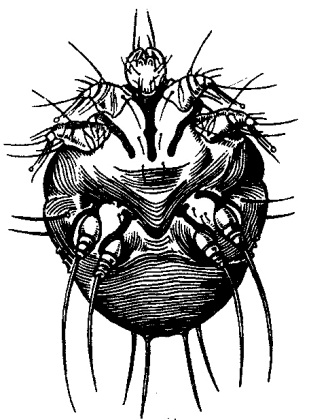 Загрязнители окружающей средыЗагрязнители окружающей средыЗагрязнители окружающей средыЗагрязнители окружающей средыЗагрязнители окружающей средыгруппахарактеристикапримеры изучение сильных воздействий в локальном масштабе, направленное, например, на оценку сбросов или выбросов конкретного предприятия; проявление проблем миграции и трансформации загрязняющих веществ, совместного воздействия различных факторов, характерных для экосистем в масштабе региона; осуществляемом в рамках международной программы "Человек и биосфера" на базе биосферных заповедников, где исключена всякая хозяйственная деятельность (имеет целью зафиксировать фоновое состояние окружающей среды, что необходимо для дальнейших оценок уровней антропогенного воздействия).Задача 1. Снижение социально-экономического уровня жизни значительной части населения России в целом и в Оренбургской области в частности, связано с эндемическим зобом.Дайте четкие ответы на поставленные вопросы.Задача 1. Снижение социально-экономического уровня жизни значительной части населения России в целом и в Оренбургской области в частности, связано с эндемическим зобом.Дайте четкие ответы на поставленные вопросы.1С патологией какого органо связано это заболевание?2Синтез какого вещества изменен?3Их синтез при данной патологии повышен или понижен?4С чем связано изменение концентрации этого (этих) веществ?5Как морфологически изменяется это орган (увеличивается, уменьшается или др.)?6Чем проявляется это заболевание у детей?7Чем проявляется это заболевание у взрослых?8ПрофилактикаВ нормеПосле нагрузкиЧерез 10 минутЧерез 30 минутПульс (в минуту)Артериальное давление (мм.рт.ст)Форма контроля Критерии оцениванияКритерии оцениванияустный опросирешение ситуационных задачОценкой "5" оценивается ответ, который показывает прочные знания основных вопросов изучаемого материала, отличается глубиной и полнотой раскрытия темы; владение терминологическим аппаратом; умение объяснять сущность явлений, процессов, событий, делать выводы и обобщения, давать аргументированные ответы, приводить примеры; свободное владение монологической речью, логичность и последовательность ответа.Оценкой "5" оценивается ответ, который показывает прочные знания основных вопросов изучаемого материала, отличается глубиной и полнотой раскрытия темы; владение терминологическим аппаратом; умение объяснять сущность явлений, процессов, событий, делать выводы и обобщения, давать аргументированные ответы, приводить примеры; свободное владение монологической речью, логичность и последовательность ответа.устный опросирешение ситуационных задачОценкой "4" оценивается ответ, обнаруживающий прочные знания основных вопросов изучаемого материла, отличается глубиной и полнотой раскрытия темы; владение терминологическим аппаратом; умение объяснять сущность явлений, процессов, событий, делать выводы и обобщения, давать аргументированные ответы, приводить примеры; свободное владение монологической речью, логичность и последовательность ответа. Однако допускается одна - две неточности в ответе.Оценкой "4" оценивается ответ, обнаруживающий прочные знания основных вопросов изучаемого материла, отличается глубиной и полнотой раскрытия темы; владение терминологическим аппаратом; умение объяснять сущность явлений, процессов, событий, делать выводы и обобщения, давать аргументированные ответы, приводить примеры; свободное владение монологической речью, логичность и последовательность ответа. Однако допускается одна - две неточности в ответе.устный опросирешение ситуационных задачОценкой "3" оценивается ответ, свидетельствующий в основном о знании изучаемого материала, отличающийся недостаточной глубиной и полнотой раскрытия темы; знанием основных вопросов теории; слабо сформированными навыками анализа явлений, процессов, недостаточным умением давать аргументированные ответы и приводить примеры; недостаточно свободным владением монологической речью, логичностью и последовательностью ответа. Допускается несколько ошибок в содержании ответа.Оценкой "3" оценивается ответ, свидетельствующий в основном о знании изучаемого материала, отличающийся недостаточной глубиной и полнотой раскрытия темы; знанием основных вопросов теории; слабо сформированными навыками анализа явлений, процессов, недостаточным умением давать аргументированные ответы и приводить примеры; недостаточно свободным владением монологической речью, логичностью и последовательностью ответа. Допускается несколько ошибок в содержании ответа.устный опросирешение ситуационных задачОценкой "2" оценивается ответ, обнаруживающий незнание изучаемого материла, отличающийся неглубоким раскрытием темы, но в ходе ответа студент дает отдельные правильные мысли, имеющие отношение к вопросу; Оценкой "2" оценивается ответ, обнаруживающий незнание изучаемого материла, отличающийся неглубоким раскрытием темы, но в ходе ответа студент дает отдельные правильные мысли, имеющие отношение к вопросу; устный опросирешение ситуационных задачОценка "1" выставляется в случае незнания основных вопросов теории, несформированными навыками анализа явлений, процессов; неумении давать аргументированные ответы, слабым владением монологической речью, отсутствием логичности и последовательности. Допускаются серьезные ошибки в содержании ответа, но отдельные слова и фразы имеют отношение к вопросу.Оценка "1" выставляется в случае незнания основных вопросов теории, несформированными навыками анализа явлений, процессов; неумении давать аргументированные ответы, слабым владением монологической речью, отсутствием логичности и последовательности. Допускаются серьезные ошибки в содержании ответа, но отдельные слова и фразы имеют отношение к вопросу.устный опросирешение ситуационных задачОценкой "0" – выставляется в случае отказа от ответа; молчании вместо ответа; если занятие пропущено и не отработано.Оценкой "0" – выставляется в случае отказа от ответа; молчании вместо ответа; если занятие пропущено и не отработано.Решение задачтестированиеШкала перевода % компьютерного тестирования в оценку (баллы)Шкала перевода % компьютерного тестирования в оценку (баллы)Доклад с презентациейКритерии оценивания доклада (макс. – 5 баллов)Критерии оценивания доклада (макс. – 5 баллов)Доклад с презентациейСтепень раскрытия темы: полная -1, частичная – 0,5, тема не раскрыта – 0.0-1Доклад с презентациейСвобода владением материалом: высокий уровень -1 (свободно излагает материал и ориентируется в нем), средний уровень – 0,5 (с опорой на текст доклада или презентации), низкий уровень – 0 (большая часть доклада зачитывается).0-1Доклад с презентациейЧеткость и понятность изложения материала: высокий уровень -1, средний – 0,5, низкий – 0. Оценивается: слышимость докладчика, доступность языка для понимания, четкость проговаривания слов, интонационная окраска речи.0-1Доклад с презентациейКультура поведения: высокий уровень -1, средний – 0,5, низкий – 0. Оценивается: орфоэпические (ударения) ошибки, правильность построения фраз, логичность построения доклада, переходы между смысловыми частями, стилистические ошибки и общая культура поведения.0-1Доклад с презентациейОтветы на вопросы: ответы на вопросы полные, выраженные понятным и доступным языком -1, ответы не полные, частичные или не на все вопросы  – 0,5, ответы не дают или ответы не по вопросу – 0.0-1Доклад с презентациейКритерии оценивания презентации  (макс. – 5 баллов)Критерии оценивания презентации  (макс. – 5 баллов)Доклад с презентациейСтепень раскрытия темы и синхронизации с докладом: полная -1, частичная – 0,5, тема не раскрыта – 0. Оценивается: степень соответствия презентации и доклада, раскрытие темы в рамках презентации.0-1Доклад с презентациейСтруктурированность: высокий уровень -1, средний уровень – 0, низкий уровень – 0. Оценивается: наличие обязательных элементов (тема, исполнитель, руководитель, цель и задачи, план, основная и заключительная части, литература) в основной части акцентирование наиболее значимой информации, логичность последовательности и компоновки материала на слайдах.0-1Доклад с презентациейДоступность восприятия: высокий уровень -1, средний – 0,5, низкий – 0. Оценивается: наличие схем, таблиц, рисунков, графиков; соответствие «текстовых» и «нетекстовых слайдов» (доля текстовых слайдов ≥ 50%, от 30 до 49%, менее 30%).0-1Доклад с презентациейКачество выполнения и наглядность: высокий уровень -1, средний – 0,5, низкий – 0. Оценивается: единый стиль оформления слайдов, соответствующий теме доклада; читабельность текста и подписей, визуализация графиков, схем и т.д.; соответствие количества слайдов времени доклада; эстетический эффект от  просмотра.0-1Доклад с презентациейСтепень владения слайдами в ходе ответов на вопросы: высокий уровень -1, средний – 0,5, низкий – 0. Оценивается:  степень ориентации в материале презентации и последовательности слайдов в ходе ответов на вопросы; степень использования слайдов в ходе ответов.  0-1Выполнение самостоятельной / практической работы в тетрадяхТетради должны быть предоставлены на проверку на рубежном контроле по модулю.Тетрадь, предоставленная позже этого срока, не принимается.Повышение балла за оформление тетрадей не предусмотрено.Критерии оценивания:Тетради должны быть предоставлены на проверку на рубежном контроле по модулю.Тетрадь, предоставленная позже этого срока, не принимается.Повышение балла за оформление тетрадей не предусмотрено.Критерии оценивания:ТемаВопросов в сборкеВсего в темеЭкология как наука782Паразитизм как экологический феномен572Тип Простейшие7119Класс Сосальщики571Класс Ленточные5119Класс Круглые758Арахноэнтомология745Ноосферы. Индикаторы глобального экологического кризиса. Мониторинг7127Итого:Итого:50693РдРезультат зачета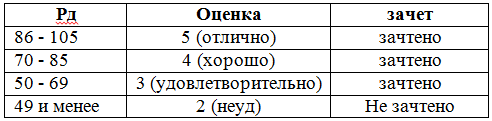 50 – 100 балловзачтено49 и менее балловне зачтеноРзРдОценкаРэРдОценкаРэРдОценка1550зачтено2070зачтено2586зачтено1654зачтено2174зачтено2689зачтено1759зачтено2278зачтено2792зачтено1864зачтено2382зачтено2895зачтено1969зачтено2485зачтено2998зачтено30100зачтеноЗадача 1.Определите, сколько нужно травы, чтобы выросло два орла массой 5 кг. Пищевая цепь включает следующие звенья: заяц, трава, орел.ОТВЕТ:Пищевая цепь: трава-заяц-орел.По закону экологической пирамиды и правила10% (закон 10% Р. Линдемана): среднемаксимальный переход с одного трофического уровня экологической пирамиды на другой 10% энергии, как правило, не ведет к неблагоприятным последствиям для экосистемы и теряющего энергию трофического уровня.Чтобы вырастить 2х орлов массой 5кг каждый (т.е. всего 10 кг), понадобиться 10*10%=100кг зайцев, 100кг*10% = 1000кг травы.Задача 2.Почему сильная жара труднее переносится человеком во влажных и болотистых местах, чем в сухих? ОТВЕТ:В болотистой местности относительная влажность воздуха велика, поэтому вследствие слабого испарения пота уменьшается теплоотдача и организм человека перегревается.Задача 3.Можно ли недостаток одного витамина компенсировать другими. Например, человеку недостает витамина А. Можно ли его заменить витамином В1, С, Д или комплексом других витаминов? ОТВЕТ:Недостающий витамин никаким другим витамином или комплексом заменить нельзя. Если в организме нет витамина А, необходимо потреблять продукты, в которых витамин А есть или продукты, из которых он может синтезироваться в организме, например, морковь, в которой есть каротин.Задача 4.Грибникам хорошо известно, что подосиновики часто растут под осинами, подберезовики – под березами, а маслята – под соснами и лиственницами. Как называется это явление и в чем его биологический смысл?ОТВЕТ:некоторые виды грибов существуют в симбиозе с корневой системой определенных видов растений. Корни этих растений получают от грибов воду и минеральные вещества, а гриб от дерева – органические соединения.Задача 5.Биологи бразильского штата Мату-Гросу утверждают, что появление огромного числа пираний (хищных прожорливых рыб) в местных реках объясняется хищническим истреблением крокодилов, совсем недавно обитавших на территории этого региона. Объясните данную зависимость.ОТВЕТ:пираньи были одним из видов питания крокодилов. С уничтожением крокодилов у пираний не осталось природных врагов, что и привело к их бесконтрольному размножению.Задача 6.У молодой женщины диагностирован вульвовагинит (инфекция половых путей). При обследовании выявлена протозойная инвазия.Ответьте на вопросыКакой диагноз? Название возбудителяИнвазионная стадия для человекаКакой(ие) путь(ти) заражения встречаются при данной инвазииФакторы передачиОсновные клинические проявленияОсновные методы диагностикиКакие методы индивидуальной профилактикиОТВЕТ:Задача 7.В инфекционную больницу помещен мужчина с подозрением на болезнь Боткина (заболевание печени). Диагноз не подтвердился. Больного перевели в терапевтическое отделение с подозрением на холецистит (заболевание желчного пузыря). После тщательного лабораторного обследования выявлен трематодоз. Из анамнеза известно, что  месяц назад больной выезжал на рыбалку.Какой диагноз? Название возбудителяИнвазионная стадия для человекаКакой(ие) путь(ти) заражения встречаются при данной инвазииФакторы передачиКакова вероятность заражения у жены и детей пациента?Основные методы диагностикиКакие методы индивидуальной профилактикиОТВЕТ:Задача 8.Маша П., 5 лет, стала капризной, плохо спит по ночам. Отмечаются периодические острые боли в животе, потеря аппетита, зуд в области промежности.Название заболеванияНазвание возбудителяЛокализация паразита в организме человекаМеханизм и путь передачиФакторы передачиИнвазионная стадияС чем связан зуд в области промежности? Когда и почему он усиливаетсяОсновные меры личной профилактикиДиагностикаОТВЕТ:Задача 9.К дерматологу обратился молодой человек с сильной угревой сыпью на лице, верхней части спины. При микроскопическом обследовании, выдавленного угря, диагностирован арахноэнтомоз.  Название заболеванияНазвание возбудителяЛокализация паразита в организме человекаКлинические проявленияМеханизм и путь передачиИнвазионная стадияДиагностикаО чем свидетельствует обнаружение возбудителя? Какие условия необходимы для развития клинической картины? (дать краткий ответ)ОТВЕТ:Задача 10.Снижение социально-экономического уровня жизни значительной части населения России в целом. и в Оренбургской области в частности, связано с эндемическим зобом.Дайте четкие ответы на поставленные вопросы.С патологией какого органо связано это заболевание?Синтез какого вещества изменен?Их синтез при данной патологии повышен или понижен?С чем связано изменение концентрации этого (этих) веществ?Как морфологически изменяется это орган (увеличивается, уменьшается или др.)?Чем проявляется это заболевание у детей?Чем проявляется это заболевание у взрослых?ПрофилактикаОТВЕТ:Задача 11.Один из супругов болен описторхозом. Какова вероятность заражения описторхозом второго супруга от контакта в быту? Какие меры профилактики необходимо соблюдать для предупреждения заболевания? Ответы поясните.ОТВЕТ:Заражение второго супруга от первого от контакта в быту – не возможно.Заражение человека происходит только алиментарным путем, при употребление инвазированной метацеркариями рыбы карповых пород, которые не прошли правильной кулинарной обработки.Личная профилактика: употребление рыбы карповых пород, прошедших вереринарный контроль или правильная кулиеарная обработка (напр., термическая).Задача 12.В средствах массовой информации прошло сообщение о том, что на одном из мясокомбинатов, для приготовления колбас, использовали эхинококкозное мясо. На основе знания цикла развития возбудителя данного заболевания, объясните последствия использования такого мяса, для человека.ОТВЕТ:В цикле развития эхинококка человек является промежуточным хозяином, таким же как КРС и другие животные. Основным хозяином является – собака.Человек, как и другие промежуточные хозяева, в теле которых паразитирует личиночная стадия, заражается пероральным путем. Чаще при несоблюдении правил личной гигиены после общения с собаками, на шерсти которых, при их заражении, имеются яйца данного возбудителя.Инвазионной стадией для человека, как и всех промежуточных хозяев, является яйцо.В организме промежуточного хозяина находится только личинка, яиц нет. Следовательно, заражения одного промежуточного хозяина от другого, невозможно.Т.о., использование такого мяса никак не отразиться на здоровье человека.Задача 13.Больной жалуется на боли в животе, повышение аппетита, слабость и  периодически  наличие какой-то "лапши" в испражнениях. Врач, заподозрил пациента во вранье, и направил его к психологу и психиатру. Прав ли был врач? Что с пациентом? Что за «лапша» в испражнениях? Что необходимо предпринять? Ответ поясните.ОТВЕТ:Врач не прав.Наличие «лапши» в инпражнениях может быть свидетельством либо тениоза (возбудитель свинной цепень), дибо тениаринхоза (возбудитель бычий цепень).Они паразитируют в тоноум кишечнике, чем обуславливают боли в животе; выделяют токсины, приводя к интоксикации и слабости; а учитывая отсутствие у всех ленточных червей пищеварительной системы, они всасывают переваренные мономеры органических веществ всей поверхностью (диффуззией), что приводит к постоянному чувству голода.Развиваясь в кишечнике, у половозрелой особи образуются зрелые членики,в которых сохранилась от полово йсистемы только матка с яйцами. Такие членики по 3-5-7 шт отрываются от основного тела гельминта, и выходят с фекалиями, что и дало такое проявление как «лапша».Пациента необходимо направит к инфекуионисту для обследовани, подтвердить диагноза и лечения.Задача 14.У ребенка в течение 2 лет наряду с болями в животе, потерей аппетита, отмечаются приступы типа эпилепсии. Неврологическое обследование патологии не выявило. Поставлен и подтвержден цестодоз. Какой и как? С чем связана такая симптоматика? Чем опасно данное заболевание? Ответ поясните.ОТВЕТ:У ребенка может быть гименолепидоз, вызванный карликовым цепнем (учитывая, что был поставлен цестодоз).Диагностика – обнаружение яиц в фекалиях.Симптомы связаны с тем, что для карликового цепня человек и основной и промежуточный хозяин. В кишечнике гельминт достигает половозрелости (около 1-1,5 см), зрелые членики разрушаются здесь же в кишечнике (т.к. их стенка очень тонкая). Яйца оказываются в просвете кишечника, из них выходит личинка, которая внедряется в стенку кишечника и созревает в финну. Созревшая финна разрушает стенку кишечника, повреждая нервные окончания, чем может провоцировать клинику «эпилепсии» наряду с интоксикацией. Опасность в том, что при данном заболевании имеет место супераутоинвазия (внутренняя) – самозаражение может происходить не только при повторном заглатывании яиц, но и сразу в кишечнике, после разрушения зрелых члеников.№Проверяемая компетенцияДескрипторКонтрольно-оценочное средство (номер вопроса/практического задания)1ОК-4 способностью использовать основы экономических знаний в различных сферах жизнедеятельностиЗнать О применении вопросов экономики в решении экологических вопросовВопросы № 6-14, 23,24,26,28,32,33,37,38,40,42,43,47-531ОК-4 способностью использовать основы экономических знаний в различных сферах жизнедеятельностиУметь интерпретировать экономические выгоды и потери при изучении вопросов профилактики паразитарных заболеваний и мониторинга загрязнения окружающей средыПСЗ №1,2,3,4,5-141ОК-4 способностью использовать основы экономических знаний в различных сферах жизнедеятельностиВладеть навыками оценки экономического эффекта первичной профилактики заболеваний и мониторинга загрязнения окружающей средыПСЗ №,2,3,4,5-142ОК-5 способностью использовать основы правовых знаний в различных сферах жизнедеятельностиЗнать Правовые основы мониторинга окружающей средыВопросы № 23,24,26,28,32,33,37,38,40,42,43, 45-592ОК-5 способностью использовать основы правовых знаний в различных сферах жизнедеятельностиУметь  Ориентироваться в основных законах экологии и нормативных документахПСЗ №5-142ОК-5 способностью использовать основы правовых знаний в различных сферах жизнедеятельностиВладеть Навыком использования нормативно-правовых документов в решении экологических проблемПСЗ №5-143ОПК-2 готовностью к коммуникации в устной и письменной формах на русском и иностранном языках для решения задач профессиональной деятельностиЗнать основы русского языка: правильное написание терминовВопросы №3ОПК-2 готовностью к коммуникации в устной и письменной формах на русском и иностранном языках для решения задач профессиональной деятельностиУметь использовать знания русского языка в процессе обученияПСЗ №1-143ОПК-2 готовностью к коммуникации в устной и письменной формах на русском и иностранном языках для решения задач профессиональной деятельностиВладеть русским языком в письменной формеПСЗ №1-14При очной форме тестированияПри дистанционном тестировании